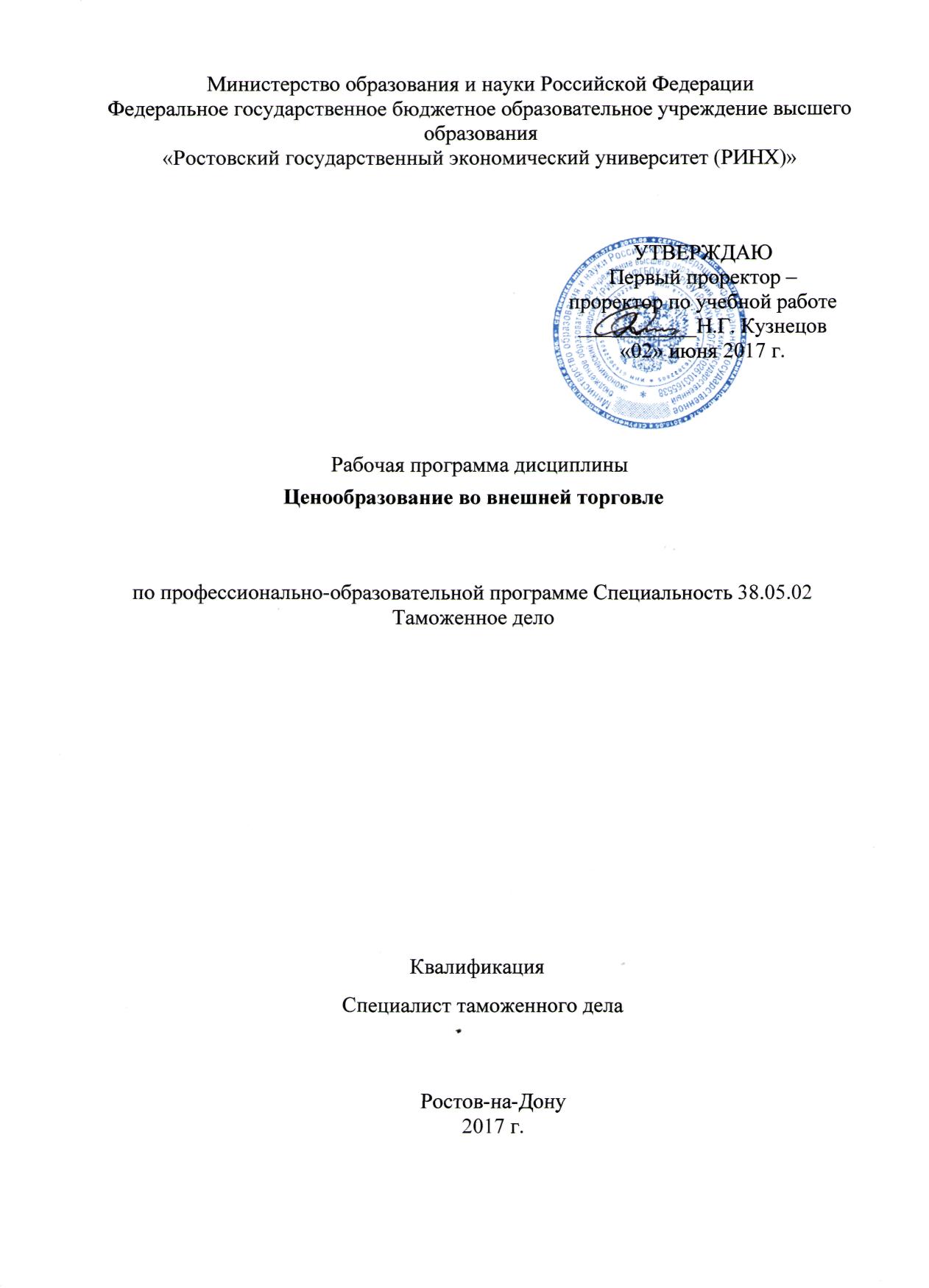 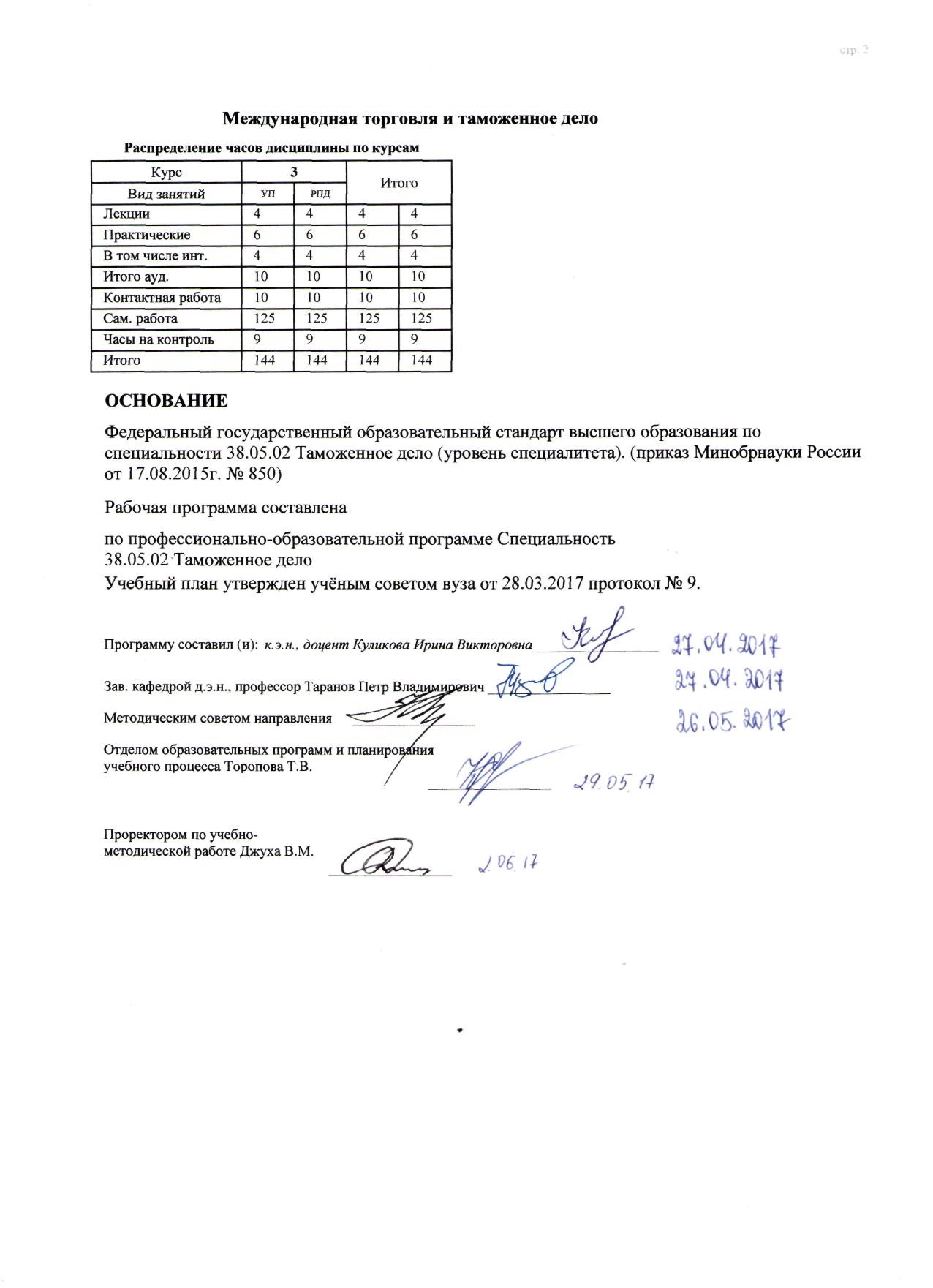 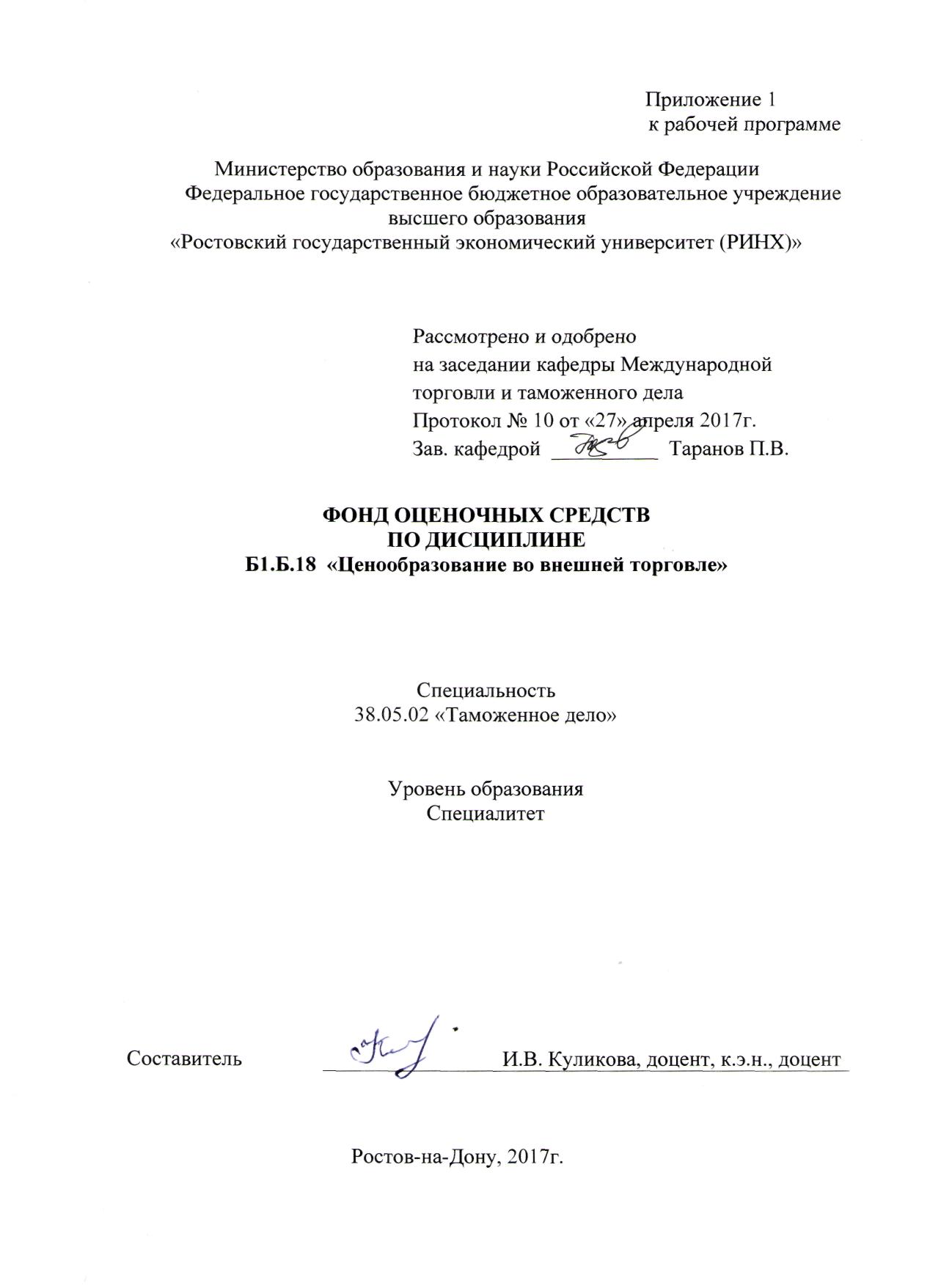 Оглавление1 Перечень компетенций с указанием этапов их формирования в процессе освоения образовательной программы	32 Описание показателей и критериев оценивания компетенций на различных этапах их формирования, описание шкал оценивания	33 Типовые контрольные задания или иные материалы, необходимые для оценки знаний, умений, навыков и (или) опыта деятельности, характеризующих этапы формирования компетенций в процессе освоения образовательной программы	54 Методические материалы, определяющие процедуры оценивания знаний, умений, навыков и (или) опыта деятельности, характеризующих этапы формирования компетенций	151. Перечень компетенций с указанием этапов их формирования в процессе освоения образовательной программыПеречень компетенций с указанием этапов их формирования представлен в п. 3. «Требования к результатам освоения дисциплины» рабочей программы дисциплины. 2. Описание показателей и критериев оценивания компетенций на различных этапах их формирования, описание шкал оценивания  2.1 Показатели и критерии оценивания компетенций:  2.2 Шкалы оценивания:   Текущий контроль успеваемости и промежуточная аттестация осуществляется в рамках накопительной балльно-рейтинговой системы в 100-балльной шкале:84-100 баллов (оценка «отлично») - изложенный материал фактически верен, наличие глубоких исчерпывающих знаний в объеме пройденной программы дисциплины в соответствии с поставленными программой курса целями и задачами обучения; правильные, уверенные действия по применению полученных знаний на практике, грамотное и логически стройное изложение материала при ответе, усвоение основной и знакомство с дополнительной литературой;67-83 баллов (оценка «хорошо») - наличие твердых и достаточно полных знаний в объеме пройденной программы дисциплины в соответствии с целями обучения, правильные действия по применению знаний на практике, четкое изложение материала, допускаются отдельные логические и стилистические погрешности, обучающийся  усвоил основную литературу, рекомендованную в рабочей программе дисциплины;50-66 баллов (оценка удовлетворительно) - наличие твердых знаний в объеме пройденного курса в соответствии с целями обучения, изложение ответов с отдельными ошибками, уверенно исправленными после дополнительных вопросов; правильные в целом действия по применению знаний на практике;0-49 баллов (оценка неудовлетворительно) - ответы не связаны с вопросами, наличие грубых ошибок в ответе, непонимание сущности излагаемого вопроса, неумение применять знания на практике, неуверенность и неточность ответов на дополнительные и наводящие вопросы.3. Типовые контрольные задания или иные материалы, необходимые для оценки знаний, умений, навыков и (или) опыта деятельности, характеризующих этапы формирования компетенций в процессе освоения образовательной программыМинистерство образования и науки Российской ФедерацииФедеральное государственное бюджетное образовательное учреждение высшего образования«Ростовский государственный экономический университет (РИНХ)»Кафедра Международной торговли и таможенного делаВопросы к экзаменупо дисциплине  «Ценообразование во внешней торговле»Функции цен в рыночной экономике. Особенности и условия рыночного ценообразования.История ценообразования в России, основные этапы, их содержание.Сущность и функции цены. Ценообразующие факторы.Ценообразование на различных типах рынков.Виды цен, их взаимосвязь и взаимозависимость.Дифференциация мировых цен.Мировой рынок и его влияние на образование мировых цен.Ценовые стратегии предприятия.Состав и структура цены, её основные элементы.Классификация затрат по экономическим элементам и статьям калькуляции.Структура свободной рыночной цены и значение её элементов.Прибыль, акциз, НДС как элементы свободной отпускной цены.Опыт ценообразования в зарубежных странах и направления его использования.Мировые цены, их понятие и значение в международном сотрудничестве.Принципы определения внешнеторговых цен.Источники информации о ценах мирового рынка.Определение представительного уровня мировых цен.Формирование и развитие системы таможенной оценки в странах ЕС и России.Методы формирования цены импортного товара.Условия применения методов определения таможенной стоимости товара.Этапы формирования цен внешнеторговых контрактов.Цена. Цели и методы рыночного  ценообразования.Виды коммерческих поправок к внешнеторговым ценам при работе с конкурентными материалами.Методы ценообразования во внешнеторговой деятельности, их группировка.Затратный метод формирования цен во внешнеторговой деятельности, их группировках.Конкурентный метод формирования цен во внешнеторговых контрактах.Базисные условия поставки. Их роль в процессе внешнеторгового ценообразования.Способы фиксации цен во внешнеторговых контрактах.Разработка стратегии ценообразования.Виды скидок во внешней торговле.Ценовые модификации.Сущность и виды цен мирового товарного рынка.Эффективность внешнеторговой деятельности предприятия.Ценовая стратегия и ценовая политика предприятия в условиях рынка.Технология контроля таможенной стоимости товара.Государственное регулирование цен.Трансфертная цена. Её сущность.Реформы ценообразования в России.Признаки мировой цены. Источники информации о мировых ценах.Особенности ценообразования на мировом рынке. Мировые цены, их сущность и основа формирования.Таможенные пошлины и их роль в регулировании цен Влияние инфляции на ценообразование в рыночных условияхВлияние мировых цен на цены внешнеторговых сделокВлияние мировых цен в соответствии с базисными условиями поставки.Система цен в России, роль и значение в рыночной экономике.Методы формирования цены и особенности рыночного ценообразования.Ценообразование и ценовая политика во внешнеэкономической деятельности предприятия.Ценообразование: цели, задачи. Организация, порядок и этапы работы на предприятии по формированию цены.Методика расчета оптовых, оптово-розничных цен.Требования, предъявляемые к формированию цен. Организация работы по разработке цен на предприятии.Методология формирования цен в условиях рыночной экономики.Составитель		______________			И.В. Куликова«____»____________2017г.Министерство образования и науки Российской ФедерацииФедеральное государственное бюджетное образовательное учреждение высшего образования«Ростовский государственный экономический университет (РИНХ)»Кафедра Международной торговли и таможенного делаЭКЗАМЕНАЦИОННЫЙ БИЛЕТ   по дисциплине «Ценообразование во внешней торговле»1.Мировой рынок и его влияние на образование мировых цен.2.Базисные условия поставки. Их роль в процессе внешнеторгового ценообразования.3.Методы формирования цены и особенности рыночного ценообразования.Составитель				____________		И.В. КуликоваЗаведующий кафедрой    		____________		П.В. Таранов«___»_____________2017г.Критерии оценивания:оценка «отлично» выставляется, если студент показал наличие глубоких исчерпывающих знаний в объеме пройденной программы дисциплины в соответствии с поставленными программой курса целями и задачами обучения; дал правильные, уверенные ответы на выбранный экзаменационный билет.оценка «хорошо» выставляется, если  студент показал наличие твердых и достаточно полных знаний в объеме пройденной программы дисциплины в соответствии с целями обучения; допустил отдельные логические и стилистические погрешности.оценка «удовлетворительно» выставляется, если студент показал наличие достаточных знаний в объеме пройденного курса в соответствии с целями обучения, при ответе на экзаменационный билет допустил неточности, исправленные после дополнительных вопросов.оценка «неудовлетворительно» выставляется, если ответы студенты были не связаны с вопросами; присутствовало наличие грубых ошибок в ответе; имело место непонимание сущности излагаемого ответа на вопрос; была отмечена неуверенность и неточность ответов на дополнительные и наводящие вопросы.  Министерство образования и науки Российской ФедерацииФедеральное государственное бюджетное образовательное учреждение высшего образования«Ростовский государственный экономический университет (РИНХ)»Кафедра Международной торговли и таможенного делаТесты письменныепо дисциплине  «Ценообразование во внешней торговле»Модуль 1.Тема 1. «Цена-инструмент рыночной экономики»1.Определение цены представляет собой:а) оценку альтернативных возможностей;б) масса товаров и услуг, которая предлагается для реализации;в) денежное выражение стоимости товара или услуг.2.Интернациональная стоимость:а) выше национальной;б) равна национальной;в) ниже национальной.3.Мировая цена:а) цена импортера;б) цепа экспортера;в) средневзвешенная цена.4.Виды цеповых стратегий на внешнем рынке:а) стандартные;б) ассортиментные;в) конкурентные.5.Действует ли закон стоимости в экономической жизни России:а) да;б) нет.6.Проявление закона спроса:а) «эффект качества»;б) «эффект престижности»;в) «эффект повышающейся потребности».7.Принципы ценообразования:а) нормативный;б) рыночный;в) параметрический.8. Цели ценообразования:а) максимизации прибыли;б) доход от инвестиций;в) быстрое получение наличия дела.9.Факторы, влияющие на спрос:а) мода;б) политика;в) цепы.10.Факторы, влияющие па объем спроса:а) цены;б) конкуренция;в) издержки.11.Факторы, влияющие па объем предложения:а) инфляция;б) издержки;в) доход.12.Виды эластичности спроса:а) по доходам;б) по затратам.Модуль 2 .Тема 2. «Мировая цена как база расчета цен внешнеторговых контрактов»1.Виды мировых цен:
а) справочные;б) торговые;в) закупочные.2.Базисные цены устанавливаются:а) на газ;б) на товары народного потребления;в) на металлы.3.Официальные продажные цепы устанавливаются на:а) нефть;б) металл;в) автомобили.4.Скидки во внешней торговле:
а) бонусные;б) «сконто»в) количественные.5.Назначение мировых цен:а) ориентир сделки;б) справочник;в) основа расчета.6.Какие факторы способствуют снижению цен:а) увеличение массы денег в обращении;б) рост производства;в) конкуренция.7.Отличие цен торгов и аукционов:а) различия в поставке;б) различия в оплате;в) различия в показателе конкуренции.8.Цены прейскурантов в мировой практике устанавливаются на:а) автомобили;б) компьютерную технику;в) товары народного потребления.9.В зависимости от характера обслуживаемого оборота цены подразделяются на:а) закупочные;б) регулируемые;в) свободные.10. В зависимости от порядка установления цены бывают:а) розничные;б) регулируемые;в) закупочные.11. Цена франко-станция отправления показывает, что в оптовую цену включены расходы:а) по транспортировке только до станции назначения, вплоть до выгрузки товара из транспортного средства;б) по транспортировке только до станции отправления.12.Методы административного регулирования цеп:
а) надбавки к ценам;б) декларирование цен;в) предельный уровень рентабельности.13.Виды контроля цен, наиболее часто применяемые в настоящее время:а) комплексные;б) разовые;в) сплошные.14.Залоговые цены в США устанавливает:а) Конгресс;б) Департамент по конкуренции Министерства экономики;в) Товарно-кредитная корпорация.15.Государственное регулирование цеп во Франции осуществляет:а) Департамент по конкуренции Министерства экономики, финансов и бюджета;б) Конгресс;в) Высший совет;г) Подкомитет по ценам Паритетной комиссии.Инструкция по выполнению:Внимательно прочитайте тестовый вопрос. В каждом вопросе представлен только один правильный вариант ответа. Обведите его. Критерии оценивания:оценка «отлично» выставляется, если студент показал наличие глубоких исчерпывающих знаний в объеме пройденной программы дисциплины; дал правильные ответы на тестовые задания в размере не менее 90% правильных ответов.оценка «хорошо» выставляется, если  студент показал наличие твердых и достаточно полных знаний в объеме пройденной программы дисциплины в соответствии с целями обучения; дал правильные ответы на тестовые задания в размере не менее 80% правильных ответов.оценка «удовлетворительно» выставляется, если студент показал наличие достаточных знаний в объеме пройденного курса в соответствии с целями обучения, дал правильные ответы на тестовые задания в размере менее 80%, но не менее 50% правильных ответов.оценка «неудовлетворительно» выставляется, если студент дал менее 50% правильных ответов на тестовые задания. Составитель				____________		И.В. Куликова«___»_____________2017г.  Министерство образования и науки Российской ФедерацииФедеральное государственное бюджетное образовательное учреждение высшего образования«Ростовский государственный экономический университет (РИНХ)»Кафедра Международной торговли и таможенного делаДеловая игра в форме кроссвордированияпо дисциплине «Ценообразование во внешней торговле»Ожидаемый результат: презентация студентами качественной подготовки к практическому занятию, умение ориентироваться в изученном материале и применять его на практике, умение анализировать полученную информацию в целях выбора правильного ответа на вопросы кроссворда.Критерии оценивания:оценка «отлично» выставляется, если студент показал наличие глубоких исчерпывающих знаний в объеме пройденной программы дисциплины; дал правильные ответы на вопросы кроссворда в размере не менее 90% правильных ответов.оценка «хорошо» выставляется, если  студент показал наличие твердых и достаточно полных знаний в объеме пройденной программы дисциплины в соответствии с целями обучения; дал правильные ответы на вопросы кроссворда в размере не менее 80% правильных ответов.оценка «удовлетворительно» выставляется, если студент дал правильные ответы на вопросы, представленные в кроссворде, в размере менее 80%, но не менее 50% правильных ответов.оценка «неудовлетворительно» выставляется, если студент дал менее 50% правильных ответов на вопросы, представленные в кроссворде. Составитель				____________		И.В. Куликова«___»_____________2017г.4. Методические материалы, определяющие процедуры оценивания знаний, умений, навыков и (или) опыта деятельности, характеризующих этапы формирования компетенцийПроцедуры оценивания включают в себя текущий контроль и промежуточную аттестацию.Текущий контроль успеваемости проводится с использованием оценочных средств, представленных в п. 3 данного приложения. Результаты текущего контроля доводятся до сведения студентов до промежуточной аттестации.   Промежуточная аттестация проводится в форме экзамена для студентов очной и заочной форм обучения. Экзамен проводится по расписанию экзаменационной сессии в письменном виде.  Количество вопросов в экзаменационном задании – 3.  Проверка ответов и объявление результатов производится в день экзамена.  Результаты аттестации заносятся в экзаменационную ведомость и зачетную книжку студента. Студенты, не прошедшие промежуточную аттестацию по графику сессии, должны ликвидировать задолженность в установленном порядке. 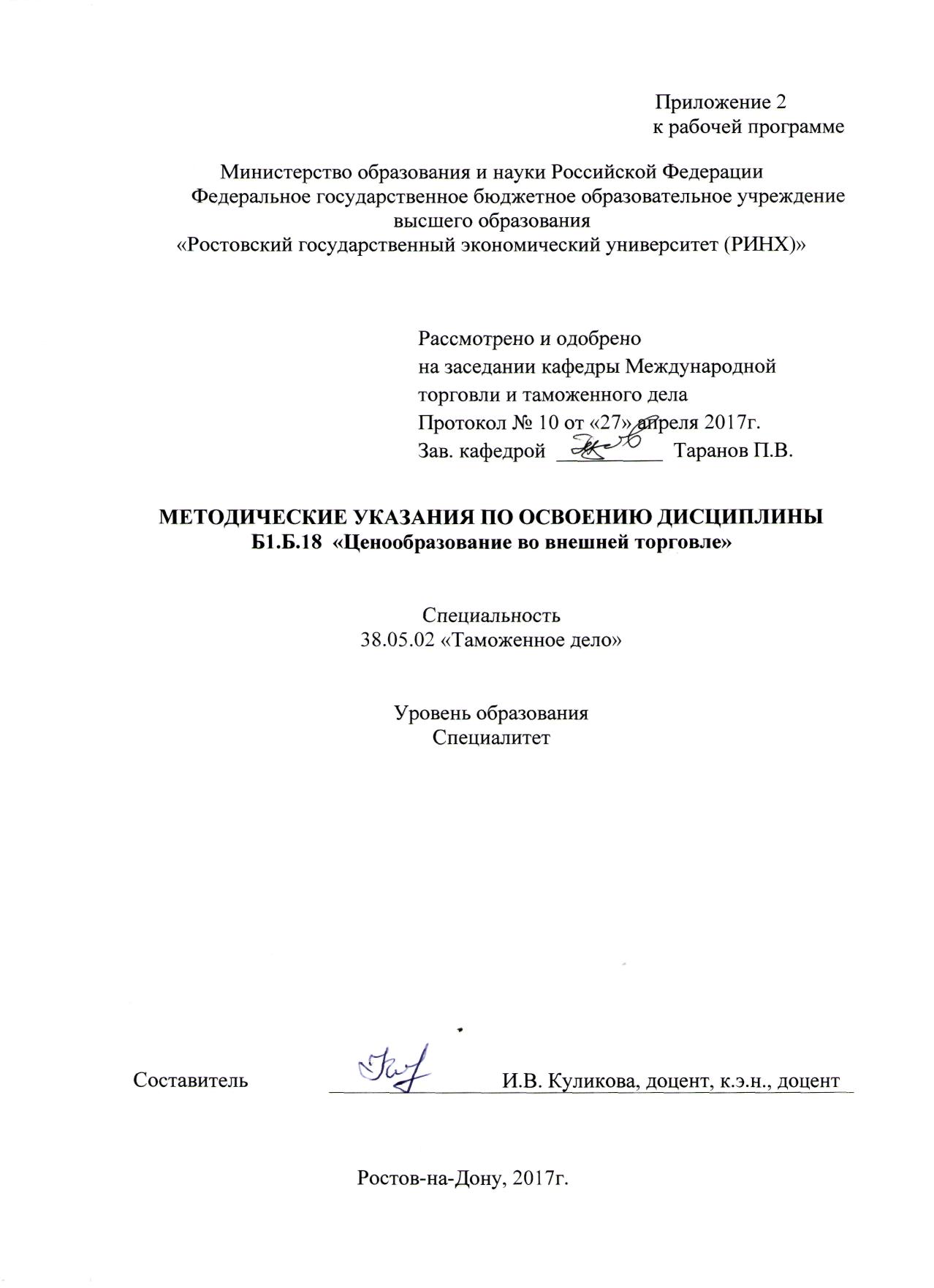 Методические  указания  по  освоению  дисциплины  «Ценообразование во внешней торговле»  адресованы  студентам  всех форм обучения.  Учебным планом по специальности 38.05.02 «Таможенное дело» предусмотрены следующие виды занятий:- лекции;- практические занятия.В ходе лекционных занятий рассматривается формирование ценовой политики на макро- и микроуровне, а также изучение особенностей формирования цен внешнеторговых сделок, правила выбора метода для расчета таможенной стоимости ввозимых товаров. В ходе практических занятий углубляются и закрепляются знания студентов  по  ряду  рассмотренных  на  лекциях  вопросов,  развиваются навыки заполнения таможенных документов, решения практических задач.При подготовке к практическим занятиям каждый студент должен:  – изучить рекомендованную учебную литературу;  – изучить конспекты лекций;  – подготовить ответы на все вопросы по изучаемой теме;  –письменно решить домашнее задание, представленное в виде практической задачи по расчету таможенной стоимости товаров, определения структуры цены.По согласованию с  преподавателем  студент  может  подготовить реферат, доклад или сообщение по теме занятия. В процессе подготовки к практическим занятиям студенты  могут  воспользоваться  консультациями преподавателя.  Вопросы, не  рассмотренные  на  лекциях  и  практических занятиях, должны  быть  изучены  студентами  в  ходе  самостоятельной  работы. Контроль  самостоятельной  работы  студентов  над  учебной  программой курса  осуществляется  в  ходе   занятий методом  устного опроса  или  посредством  тестирования.  В  ходе  самостоятельной  работы  каждый  студент  обязан  прочитать  основную  и  по  возможности  дополнительную  литературу  по  изучаемой  теме,  дополнить  конспекты лекций  недостающим  материалом,  выписками  из  рекомендованных первоисточников.  При  реализации  различных  видов  учебной  работы  используются разнообразные (в т.ч. интерактивные) методы обучения, в частности, интерактивная доска для подготовки и проведения лекционных и семинарских занятий;  Для подготовки к занятиям, текущему контролю и промежуточной аттестации  студенты  могут  воспользоваться электронной библиотекой ВУЗа http://library.rsue.ru/. Также обучающиеся могут  взять  на  дом необходимую  литературу  на  абонементе  вузовской библиотеки или воспользоваться читальными залами вуза.  стр. 3Визирование РПД для исполнения в очередном учебном годуВизирование РПД для исполнения в очередном учебном годуВизирование РПД для исполнения в очередном учебном годуВизирование РПД для исполнения в очередном учебном годуОтдел образовательных программ и планирования учебного процесса Торопова Т.В.Отдел образовательных программ и планирования учебного процесса Торопова Т.В.Отдел образовательных программ и планирования учебного процесса Торопова Т.В.Отдел образовательных программ и планирования учебного процесса Торопова Т.В.Отдел образовательных программ и планирования учебного процесса Торопова Т.В.Отдел образовательных программ и планирования учебного процесса Торопова Т.В.Отдел образовательных программ и планирования учебного процесса Торопова Т.В._______________________________________________________________________________________________________________________Рабочая программа пересмотрена, обсуждена и одобрена дляисполнения в 2018-2019 учебном году на заседанииРабочая программа пересмотрена, обсуждена и одобрена дляисполнения в 2018-2019 учебном году на заседанииРабочая программа пересмотрена, обсуждена и одобрена дляисполнения в 2018-2019 учебном году на заседанииРабочая программа пересмотрена, обсуждена и одобрена дляисполнения в 2018-2019 учебном году на заседаниикафедрыкафедрыкафедрыкафедрыкафедрыкафедрыкафедрыкафедрыкафедрыкафедрыкафедрыкафедрыкафедрыкафедрыкафедрыкафедрыМеждународная торговля и таможенное делоМеждународная торговля и таможенное делоМеждународная торговля и таможенное делоМеждународная торговля и таможенное делоМеждународная торговля и таможенное делоМеждународная торговля и таможенное делоМеждународная торговля и таможенное делоМеждународная торговля и таможенное делоМеждународная торговля и таможенное делоМеждународная торговля и таможенное делоЗав. кафедрой д.э.н., профессор Таранов Петр Владимирович _________________Зав. кафедрой д.э.н., профессор Таранов Петр Владимирович _________________Зав. кафедрой д.э.н., профессор Таранов Петр Владимирович _________________Зав. кафедрой д.э.н., профессор Таранов Петр Владимирович _________________Зав. кафедрой д.э.н., профессор Таранов Петр Владимирович _________________Зав. кафедрой д.э.н., профессор Таранов Петр Владимирович _________________Зав. кафедрой д.э.н., профессор Таранов Петр Владимирович _________________Зав. кафедрой д.э.н., профессор Таранов Петр Владимирович _________________Зав. кафедрой д.э.н., профессор Таранов Петр Владимирович _________________Зав. кафедрой д.э.н., профессор Таранов Петр Владимирович _________________Зав. кафедрой д.э.н., профессор Таранов Петр Владимирович _________________Программу составил (и):Программу составил (и):к.э.н., доцент Куликова Ирина Викторовна _________________к.э.н., доцент Куликова Ирина Викторовна _________________к.э.н., доцент Куликова Ирина Викторовна _________________к.э.н., доцент Куликова Ирина Викторовна _________________к.э.н., доцент Куликова Ирина Викторовна _________________к.э.н., доцент Куликова Ирина Викторовна _________________к.э.н., доцент Куликова Ирина Викторовна _________________к.э.н., доцент Куликова Ирина Викторовна _________________к.э.н., доцент Куликова Ирина Викторовна _________________Программу составил (и):Программу составил (и):к.э.н., доцент Куликова Ирина Викторовна _________________к.э.н., доцент Куликова Ирина Викторовна _________________к.э.н., доцент Куликова Ирина Викторовна _________________к.э.н., доцент Куликова Ирина Викторовна _________________к.э.н., доцент Куликова Ирина Викторовна _________________к.э.н., доцент Куликова Ирина Викторовна _________________к.э.н., доцент Куликова Ирина Викторовна _________________к.э.н., доцент Куликова Ирина Викторовна _________________к.э.н., доцент Куликова Ирина Викторовна _________________Визирование РПД для исполнения в очередном учебном годуВизирование РПД для исполнения в очередном учебном годуВизирование РПД для исполнения в очередном учебном годуВизирование РПД для исполнения в очередном учебном годуОтдел образовательных программ и планирования учебного процесса Торопова Т.В.Отдел образовательных программ и планирования учебного процесса Торопова Т.В.Отдел образовательных программ и планирования учебного процесса Торопова Т.В.Отдел образовательных программ и планирования учебного процесса Торопова Т.В.Отдел образовательных программ и планирования учебного процесса Торопова Т.В.Отдел образовательных программ и планирования учебного процесса Торопова Т.В.Отдел образовательных программ и планирования учебного процесса Торопова Т.В.Рабочая программа пересмотрена, обсуждена и одобрена дляисполнения в 2019-2020 учебном году на заседанииРабочая программа пересмотрена, обсуждена и одобрена дляисполнения в 2019-2020 учебном году на заседанииРабочая программа пересмотрена, обсуждена и одобрена дляисполнения в 2019-2020 учебном году на заседанииРабочая программа пересмотрена, обсуждена и одобрена дляисполнения в 2019-2020 учебном году на заседанииРабочая программа пересмотрена, обсуждена и одобрена дляисполнения в 2019-2020 учебном году на заседанииРабочая программа пересмотрена, обсуждена и одобрена дляисполнения в 2019-2020 учебном году на заседанииРабочая программа пересмотрена, обсуждена и одобрена дляисполнения в 2019-2020 учебном году на заседанииРабочая программа пересмотрена, обсуждена и одобрена дляисполнения в 2019-2020 учебном году на заседанииРабочая программа пересмотрена, обсуждена и одобрена дляисполнения в 2019-2020 учебном году на заседанииРабочая программа пересмотрена, обсуждена и одобрена дляисполнения в 2019-2020 учебном году на заседанииРабочая программа пересмотрена, обсуждена и одобрена дляисполнения в 2019-2020 учебном году на заседаниикафедрыкафедрыкафедрыкафедрыкафедрыкафедрыкафедрыкафедрыМеждународная торговля и таможенное делоМеждународная торговля и таможенное делоМеждународная торговля и таможенное делоМеждународная торговля и таможенное делоМеждународная торговля и таможенное делоМеждународная торговля и таможенное делоМеждународная торговля и таможенное делоМеждународная торговля и таможенное делоМеждународная торговля и таможенное делоМеждународная торговля и таможенное делоЗав. кафедрой д.э.н., профессор Таранов Петр Владимирович _________________Зав. кафедрой д.э.н., профессор Таранов Петр Владимирович _________________Зав. кафедрой д.э.н., профессор Таранов Петр Владимирович _________________Зав. кафедрой д.э.н., профессор Таранов Петр Владимирович _________________Зав. кафедрой д.э.н., профессор Таранов Петр Владимирович _________________Зав. кафедрой д.э.н., профессор Таранов Петр Владимирович _________________Зав. кафедрой д.э.н., профессор Таранов Петр Владимирович _________________Зав. кафедрой д.э.н., профессор Таранов Петр Владимирович _________________Зав. кафедрой д.э.н., профессор Таранов Петр Владимирович _________________Зав. кафедрой д.э.н., профессор Таранов Петр Владимирович _________________Зав. кафедрой д.э.н., профессор Таранов Петр Владимирович _________________Программу составил (и):Программу составил (и):Программу составил (и):к.э.н., доцент Куликова Ирина Викторовна _________________к.э.н., доцент Куликова Ирина Викторовна _________________к.э.н., доцент Куликова Ирина Викторовна _________________к.э.н., доцент Куликова Ирина Викторовна _________________к.э.н., доцент Куликова Ирина Викторовна _________________к.э.н., доцент Куликова Ирина Викторовна _________________к.э.н., доцент Куликова Ирина Викторовна _________________к.э.н., доцент Куликова Ирина Викторовна _________________Визирование РПД для исполнения в очередном учебном годуВизирование РПД для исполнения в очередном учебном годуВизирование РПД для исполнения в очередном учебном годуВизирование РПД для исполнения в очередном учебном годуОтдел образовательных программ и планирования учебного процесса Торопова Т.В.Отдел образовательных программ и планирования учебного процесса Торопова Т.В.Отдел образовательных программ и планирования учебного процесса Торопова Т.В.Отдел образовательных программ и планирования учебного процесса Торопова Т.В.Отдел образовательных программ и планирования учебного процесса Торопова Т.В.Отдел образовательных программ и планирования учебного процесса Торопова Т.В.Отдел образовательных программ и планирования учебного процесса Торопова Т.В.Рабочая программа пересмотрена, обсуждена и одобрена дляисполнения в 2020-2021 учебном году на заседанииРабочая программа пересмотрена, обсуждена и одобрена дляисполнения в 2020-2021 учебном году на заседанииРабочая программа пересмотрена, обсуждена и одобрена дляисполнения в 2020-2021 учебном году на заседанииРабочая программа пересмотрена, обсуждена и одобрена дляисполнения в 2020-2021 учебном году на заседанииРабочая программа пересмотрена, обсуждена и одобрена дляисполнения в 2020-2021 учебном году на заседанииРабочая программа пересмотрена, обсуждена и одобрена дляисполнения в 2020-2021 учебном году на заседанииРабочая программа пересмотрена, обсуждена и одобрена дляисполнения в 2020-2021 учебном году на заседанииРабочая программа пересмотрена, обсуждена и одобрена дляисполнения в 2020-2021 учебном году на заседанииРабочая программа пересмотрена, обсуждена и одобрена дляисполнения в 2020-2021 учебном году на заседанииРабочая программа пересмотрена, обсуждена и одобрена дляисполнения в 2020-2021 учебном году на заседанииРабочая программа пересмотрена, обсуждена и одобрена дляисполнения в 2020-2021 учебном году на заседанииРабочая программа пересмотрена, обсуждена и одобрена дляисполнения в 2020-2021 учебном году на заседанииРабочая программа пересмотрена, обсуждена и одобрена дляисполнения в 2020-2021 учебном году на заседанииРабочая программа пересмотрена, обсуждена и одобрена дляисполнения в 2020-2021 учебном году на заседанииРабочая программа пересмотрена, обсуждена и одобрена дляисполнения в 2020-2021 учебном году на заседанииРабочая программа пересмотрена, обсуждена и одобрена дляисполнения в 2020-2021 учебном году на заседанииРабочая программа пересмотрена, обсуждена и одобрена дляисполнения в 2020-2021 учебном году на заседанииРабочая программа пересмотрена, обсуждена и одобрена дляисполнения в 2020-2021 учебном году на заседанииРабочая программа пересмотрена, обсуждена и одобрена дляисполнения в 2020-2021 учебном году на заседанииРабочая программа пересмотрена, обсуждена и одобрена дляисполнения в 2020-2021 учебном году на заседанииРабочая программа пересмотрена, обсуждена и одобрена дляисполнения в 2020-2021 учебном году на заседанииРабочая программа пересмотрена, обсуждена и одобрена дляисполнения в 2020-2021 учебном году на заседаниикафедрыкафедрыкафедрыкафедрыкафедрыкафедрыкафедрыкафедрыкафедрыкафедрыкафедрыкафедрыкафедрыкафедрыкафедрыкафедрыМеждународная торговля и таможенное делоМеждународная торговля и таможенное делоМеждународная торговля и таможенное делоМеждународная торговля и таможенное делоМеждународная торговля и таможенное делоМеждународная торговля и таможенное делоМеждународная торговля и таможенное делоМеждународная торговля и таможенное делоМеждународная торговля и таможенное делоМеждународная торговля и таможенное делоЗав. кафедрой д.э.н., профессор Таранов Петр Владимирович _________________Зав. кафедрой д.э.н., профессор Таранов Петр Владимирович _________________Зав. кафедрой д.э.н., профессор Таранов Петр Владимирович _________________Зав. кафедрой д.э.н., профессор Таранов Петр Владимирович _________________Зав. кафедрой д.э.н., профессор Таранов Петр Владимирович _________________Зав. кафедрой д.э.н., профессор Таранов Петр Владимирович _________________Зав. кафедрой д.э.н., профессор Таранов Петр Владимирович _________________Зав. кафедрой д.э.н., профессор Таранов Петр Владимирович _________________Зав. кафедрой д.э.н., профессор Таранов Петр Владимирович _________________Зав. кафедрой д.э.н., профессор Таранов Петр Владимирович _________________Зав. кафедрой д.э.н., профессор Таранов Петр Владимирович _________________Зав. кафедрой д.э.н., профессор Таранов Петр Владимирович _________________Зав. кафедрой д.э.н., профессор Таранов Петр Владимирович _________________Зав. кафедрой д.э.н., профессор Таранов Петр Владимирович _________________Зав. кафедрой д.э.н., профессор Таранов Петр Владимирович _________________Зав. кафедрой д.э.н., профессор Таранов Петр Владимирович _________________Зав. кафедрой д.э.н., профессор Таранов Петр Владимирович _________________Зав. кафедрой д.э.н., профессор Таранов Петр Владимирович _________________Зав. кафедрой д.э.н., профессор Таранов Петр Владимирович _________________Зав. кафедрой д.э.н., профессор Таранов Петр Владимирович _________________Зав. кафедрой д.э.н., профессор Таранов Петр Владимирович _________________Зав. кафедрой д.э.н., профессор Таранов Петр Владимирович _________________Программу составил (и):Программу составил (и):Программу составил (и):к.э.н., доцент Куликова Ирина Викторовна _________________к.э.н., доцент Куликова Ирина Викторовна _________________к.э.н., доцент Куликова Ирина Викторовна _________________к.э.н., доцент Куликова Ирина Викторовна _________________к.э.н., доцент Куликова Ирина Викторовна _________________к.э.н., доцент Куликова Ирина Викторовна _________________к.э.н., доцент Куликова Ирина Викторовна _________________к.э.н., доцент Куликова Ирина Викторовна _________________Визирование РПД для исполнения в очередном учебном годуВизирование РПД для исполнения в очередном учебном годуВизирование РПД для исполнения в очередном учебном годуВизирование РПД для исполнения в очередном учебном годуОтдел образовательных программ и планирования учебного процесса Торопова Т.В.Отдел образовательных программ и планирования учебного процесса Торопова Т.В.Отдел образовательных программ и планирования учебного процесса Торопова Т.В.Отдел образовательных программ и планирования учебного процесса Торопова Т.В.Отдел образовательных программ и планирования учебного процесса Торопова Т.В.Отдел образовательных программ и планирования учебного процесса Торопова Т.В.Отдел образовательных программ и планирования учебного процесса Торопова Т.В.Рабочая программа пересмотрена, обсуждена и одобрена дляисполнения в 2021-2022 учебном году на заседанииРабочая программа пересмотрена, обсуждена и одобрена дляисполнения в 2021-2022 учебном году на заседанииРабочая программа пересмотрена, обсуждена и одобрена дляисполнения в 2021-2022 учебном году на заседанииРабочая программа пересмотрена, обсуждена и одобрена дляисполнения в 2021-2022 учебном году на заседанииРабочая программа пересмотрена, обсуждена и одобрена дляисполнения в 2021-2022 учебном году на заседанииРабочая программа пересмотрена, обсуждена и одобрена дляисполнения в 2021-2022 учебном году на заседанииРабочая программа пересмотрена, обсуждена и одобрена дляисполнения в 2021-2022 учебном году на заседанииРабочая программа пересмотрена, обсуждена и одобрена дляисполнения в 2021-2022 учебном году на заседанииРабочая программа пересмотрена, обсуждена и одобрена дляисполнения в 2021-2022 учебном году на заседанииРабочая программа пересмотрена, обсуждена и одобрена дляисполнения в 2021-2022 учебном году на заседанииРабочая программа пересмотрена, обсуждена и одобрена дляисполнения в 2021-2022 учебном году на заседаниикафедрыкафедрыкафедрыкафедрыкафедрыкафедрыкафедрыкафедрыкафедрыкафедрыкафедрыкафедрыкафедрыкафедрыкафедрыкафедрыМеждународная торговля и таможенное делоМеждународная торговля и таможенное делоМеждународная торговля и таможенное делоМеждународная торговля и таможенное делоМеждународная торговля и таможенное делоМеждународная торговля и таможенное делоМеждународная торговля и таможенное делоМеждународная торговля и таможенное делоМеждународная торговля и таможенное делоМеждународная торговля и таможенное делоЗав. кафедрой д.э.н., профессор Таранов Петр Владимирович _________________Зав. кафедрой д.э.н., профессор Таранов Петр Владимирович _________________Зав. кафедрой д.э.н., профессор Таранов Петр Владимирович _________________Зав. кафедрой д.э.н., профессор Таранов Петр Владимирович _________________Зав. кафедрой д.э.н., профессор Таранов Петр Владимирович _________________Зав. кафедрой д.э.н., профессор Таранов Петр Владимирович _________________Зав. кафедрой д.э.н., профессор Таранов Петр Владимирович _________________Зав. кафедрой д.э.н., профессор Таранов Петр Владимирович _________________Зав. кафедрой д.э.н., профессор Таранов Петр Владимирович _________________Зав. кафедрой д.э.н., профессор Таранов Петр Владимирович _________________Зав. кафедрой д.э.н., профессор Таранов Петр Владимирович _________________Программу составил (и):Программу составил (и):Программу составил (и):к.э.н., доцент Куликова Ирина Викторовна _________________к.э.н., доцент Куликова Ирина Викторовна _________________к.э.н., доцент Куликова Ирина Викторовна _________________к.э.н., доцент Куликова Ирина Викторовна _________________к.э.н., доцент Куликова Ирина Викторовна _________________к.э.н., доцент Куликова Ирина Викторовна _________________к.э.н., доцент Куликова Ирина Викторовна _________________к.э.н., доцент Куликова Ирина Викторовна _________________УП: 38.05.02_1.plz.xmlУП: 38.05.02_1.plz.xmlУП: 38.05.02_1.plz.xmlУП: 38.05.02_1.plz.xmlстр. 41. ЦЕЛИ ОСВОЕНИЯ ДИСЦИПЛИНЫ1. ЦЕЛИ ОСВОЕНИЯ ДИСЦИПЛИНЫ1. ЦЕЛИ ОСВОЕНИЯ ДИСЦИПЛИНЫ1. ЦЕЛИ ОСВОЕНИЯ ДИСЦИПЛИНЫ1. ЦЕЛИ ОСВОЕНИЯ ДИСЦИПЛИНЫ1. ЦЕЛИ ОСВОЕНИЯ ДИСЦИПЛИНЫ1.1Цели преподавания дисциплины «Ценообразование во внешней торговле» − приобретение будущими специалистами теоретических знаний в области принципов формирования ценовой политики на макро- и микроуровне; изучение особенностей формирования цеп внешнеторговых сделок.Цели преподавания дисциплины «Ценообразование во внешней торговле» − приобретение будущими специалистами теоретических знаний в области принципов формирования ценовой политики на макро- и микроуровне; изучение особенностей формирования цеп внешнеторговых сделок.Цели преподавания дисциплины «Ценообразование во внешней торговле» − приобретение будущими специалистами теоретических знаний в области принципов формирования ценовой политики на макро- и микроуровне; изучение особенностей формирования цеп внешнеторговых сделок.Цели преподавания дисциплины «Ценообразование во внешней торговле» − приобретение будущими специалистами теоретических знаний в области принципов формирования ценовой политики на макро- и микроуровне; изучение особенностей формирования цеп внешнеторговых сделок.Цели преподавания дисциплины «Ценообразование во внешней торговле» − приобретение будущими специалистами теоретических знаний в области принципов формирования ценовой политики на макро- и микроуровне; изучение особенностей формирования цеп внешнеторговых сделок.1.2Задачи дисциплины: ознакомить студентов с методами и этапами формирования цен внешнеторговых сделок; рассмотреть принципы фиксации цен во внешнеторговых контрактах; рассмотреть методы оценки эффективности внешнеторговых контрактов; изучить законодательные акты, нормативные и ведомственные документы, регулирующие вопросы ценообразования, определения таможенной стоимости и таможенного оформления.Задачи дисциплины: ознакомить студентов с методами и этапами формирования цен внешнеторговых сделок; рассмотреть принципы фиксации цен во внешнеторговых контрактах; рассмотреть методы оценки эффективности внешнеторговых контрактов; изучить законодательные акты, нормативные и ведомственные документы, регулирующие вопросы ценообразования, определения таможенной стоимости и таможенного оформления.Задачи дисциплины: ознакомить студентов с методами и этапами формирования цен внешнеторговых сделок; рассмотреть принципы фиксации цен во внешнеторговых контрактах; рассмотреть методы оценки эффективности внешнеторговых контрактов; изучить законодательные акты, нормативные и ведомственные документы, регулирующие вопросы ценообразования, определения таможенной стоимости и таможенного оформления.Задачи дисциплины: ознакомить студентов с методами и этапами формирования цен внешнеторговых сделок; рассмотреть принципы фиксации цен во внешнеторговых контрактах; рассмотреть методы оценки эффективности внешнеторговых контрактов; изучить законодательные акты, нормативные и ведомственные документы, регулирующие вопросы ценообразования, определения таможенной стоимости и таможенного оформления.Задачи дисциплины: ознакомить студентов с методами и этапами формирования цен внешнеторговых сделок; рассмотреть принципы фиксации цен во внешнеторговых контрактах; рассмотреть методы оценки эффективности внешнеторговых контрактов; изучить законодательные акты, нормативные и ведомственные документы, регулирующие вопросы ценообразования, определения таможенной стоимости и таможенного оформления.2. МЕСТО ДИСЦИПЛИНЫ В СТРУКТУРЕ ОБРАЗОВАТЕЛЬНОЙ ПРОГРАММЫ2. МЕСТО ДИСЦИПЛИНЫ В СТРУКТУРЕ ОБРАЗОВАТЕЛЬНОЙ ПРОГРАММЫ2. МЕСТО ДИСЦИПЛИНЫ В СТРУКТУРЕ ОБРАЗОВАТЕЛЬНОЙ ПРОГРАММЫ2. МЕСТО ДИСЦИПЛИНЫ В СТРУКТУРЕ ОБРАЗОВАТЕЛЬНОЙ ПРОГРАММЫ2. МЕСТО ДИСЦИПЛИНЫ В СТРУКТУРЕ ОБРАЗОВАТЕЛЬНОЙ ПРОГРАММЫ2. МЕСТО ДИСЦИПЛИНЫ В СТРУКТУРЕ ОБРАЗОВАТЕЛЬНОЙ ПРОГРАММЫЦикл (раздел) ООП:Цикл (раздел) ООП:Цикл (раздел) ООП:Б1.ББ1.ББ1.Б2.1Требования к предварительной подготовке обучающегося:Требования к предварительной подготовке обучающегося:Требования к предварительной подготовке обучающегося:Требования к предварительной подготовке обучающегося:Требования к предварительной подготовке обучающегося:2.1.1Необходимыми условиями для успешного освоения дисциплины являются навыки, знания и умения, полученные в результате изучения дисциплин:Необходимыми условиями для успешного освоения дисциплины являются навыки, знания и умения, полученные в результате изучения дисциплин:Необходимыми условиями для успешного освоения дисциплины являются навыки, знания и умения, полученные в результате изучения дисциплин:Необходимыми условиями для успешного освоения дисциплины являются навыки, знания и умения, полученные в результате изучения дисциплин:Необходимыми условиями для успешного освоения дисциплины являются навыки, знания и умения, полученные в результате изучения дисциплин:2.1.2Основы таможенного делаОсновы таможенного делаОсновы таможенного делаОсновы таможенного делаОсновы таможенного дела2.1.3Экономическая теорияЭкономическая теорияЭкономическая теорияЭкономическая теорияЭкономическая теория2.1.4МатематикаМатематикаМатематикаМатематикаМатематика2.2Дисциплины и практики, для которых освоение данной дисциплины (модуля) необходимо как предшествующее:Дисциплины и практики, для которых освоение данной дисциплины (модуля) необходимо как предшествующее:Дисциплины и практики, для которых освоение данной дисциплины (модуля) необходимо как предшествующее:Дисциплины и практики, для которых освоение данной дисциплины (модуля) необходимо как предшествующее:Дисциплины и практики, для которых освоение данной дисциплины (модуля) необходимо как предшествующее:2.2.1Международная торговляМеждународная торговляМеждународная торговляМеждународная торговляМеждународная торговля2.2.2Организация таможенного дела за рубежомОрганизация таможенного дела за рубежомОрганизация таможенного дела за рубежомОрганизация таможенного дела за рубежомОрганизация таможенного дела за рубежом3. ТРЕБОВАНИЯ К РЕЗУЛЬТАТАМ ОСВОЕНИЯ ДИСЦИПЛИНЫ3. ТРЕБОВАНИЯ К РЕЗУЛЬТАТАМ ОСВОЕНИЯ ДИСЦИПЛИНЫ3. ТРЕБОВАНИЯ К РЕЗУЛЬТАТАМ ОСВОЕНИЯ ДИСЦИПЛИНЫ3. ТРЕБОВАНИЯ К РЕЗУЛЬТАТАМ ОСВОЕНИЯ ДИСЦИПЛИНЫ3. ТРЕБОВАНИЯ К РЕЗУЛЬТАТАМ ОСВОЕНИЯ ДИСЦИПЛИНЫ3. ТРЕБОВАНИЯ К РЕЗУЛЬТАТАМ ОСВОЕНИЯ ДИСЦИПЛИНЫОПК-4: способностью понимать экономические процессы, происходящие в обществе, и анализировать тенденции развития российской и мировой экономикОПК-4: способностью понимать экономические процессы, происходящие в обществе, и анализировать тенденции развития российской и мировой экономикОПК-4: способностью понимать экономические процессы, происходящие в обществе, и анализировать тенденции развития российской и мировой экономикОПК-4: способностью понимать экономические процессы, происходящие в обществе, и анализировать тенденции развития российской и мировой экономикОПК-4: способностью понимать экономические процессы, происходящие в обществе, и анализировать тенденции развития российской и мировой экономикОПК-4: способностью понимать экономические процессы, происходящие в обществе, и анализировать тенденции развития российской и мировой экономикЗнать:Знать:Знать:Знать:Знать:Знать:Уровень 1Уровень 1реформы ценнообразования, сущность и виды ценреформы ценнообразования, сущность и виды ценреформы ценнообразования, сущность и виды ценреформы ценнообразования, сущность и виды ценУровень 1Уровень 1Уровень 2Уровень 2факторы, влияющие на цены, политику ценообразованияфакторы, влияющие на цены, политику ценообразованияфакторы, влияющие на цены, политику ценообразованияфакторы, влияющие на цены, политику ценообразованияУровень 2Уровень 2Уровень 3Уровень 3принципы применения на практике законодательных актов, нормативных и ведомственных документов, регулирующих вопросы ценообразования и определения таможенной стоимостипринципы применения на практике законодательных актов, нормативных и ведомственных документов, регулирующих вопросы ценообразования и определения таможенной стоимостипринципы применения на практике законодательных актов, нормативных и ведомственных документов, регулирующих вопросы ценообразования и определения таможенной стоимостипринципы применения на практике законодательных актов, нормативных и ведомственных документов, регулирующих вопросы ценообразования и определения таможенной стоимостиУметь:Уметь:Уметь:Уметь:Уметь:Уметь:Уровень 1Уровень 1применять стратегии ценообразования во внешней торговлеприменять стратегии ценообразования во внешней торговлеприменять стратегии ценообразования во внешней торговлеприменять стратегии ценообразования во внешней торговлеУровень 1Уровень 1Уровень 2Уровень 2рассчитывать внешнеторговые ценырассчитывать внешнеторговые ценырассчитывать внешнеторговые ценырассчитывать внешнеторговые ценыУровень 2Уровень 2Уровень 3Уровень 3оценивать правомерность льготного перемещения товаров и транспортных средств через таможенную границу ЕАЭСоценивать правомерность льготного перемещения товаров и транспортных средств через таможенную границу ЕАЭСоценивать правомерность льготного перемещения товаров и транспортных средств через таможенную границу ЕАЭСоценивать правомерность льготного перемещения товаров и транспортных средств через таможенную границу ЕАЭСВладеть:Владеть:Владеть:Владеть:Владеть:Владеть:Уровень 1Уровень 1способностью оценивать влияние цен на структуру и динамику внешнеторгового товарооборотаспособностью оценивать влияние цен на структуру и динамику внешнеторгового товарооборотаспособностью оценивать влияние цен на структуру и динамику внешнеторгового товарооборотаспособностью оценивать влияние цен на структуру и динамику внешнеторгового товарооборотаУровень 1Уровень 1Уровень 2Уровень 2навыками анализа рыночной конъюнктуры при выборе ценовой стратегиинавыками анализа рыночной конъюнктуры при выборе ценовой стратегиинавыками анализа рыночной конъюнктуры при выборе ценовой стратегиинавыками анализа рыночной конъюнктуры при выборе ценовой стратегииУровень 2Уровень 2Уровень 3Уровень 3навыками анализа внешнеторговых ценнавыками анализа внешнеторговых ценнавыками анализа внешнеторговых ценнавыками анализа внешнеторговых ценУровень 3Уровень 3ПК-6: способностью применять методы определения таможенной стоимости и контролировать заявленную таможенную стоимость товаров, перемещаемых через таможенную границу Таможенного союзаПК-6: способностью применять методы определения таможенной стоимости и контролировать заявленную таможенную стоимость товаров, перемещаемых через таможенную границу Таможенного союзаПК-6: способностью применять методы определения таможенной стоимости и контролировать заявленную таможенную стоимость товаров, перемещаемых через таможенную границу Таможенного союзаПК-6: способностью применять методы определения таможенной стоимости и контролировать заявленную таможенную стоимость товаров, перемещаемых через таможенную границу Таможенного союзаПК-6: способностью применять методы определения таможенной стоимости и контролировать заявленную таможенную стоимость товаров, перемещаемых через таможенную границу Таможенного союзаПК-6: способностью применять методы определения таможенной стоимости и контролировать заявленную таможенную стоимость товаров, перемещаемых через таможенную границу Таможенного союзаЗнать:Знать:Знать:Знать:Знать:Знать:Уровень 1Уровень 1принципы формирования цены во внешней торговле;принципы формирования цены во внешней торговле;принципы формирования цены во внешней торговле;принципы формирования цены во внешней торговле;Уровень 1Уровень 1Уровень 2Уровень 2принципы формирования цены внешнеторговой сделки, ее структуры;принципы формирования цены внешнеторговой сделки, ее структуры;принципы формирования цены внешнеторговой сделки, ее структуры;принципы формирования цены внешнеторговой сделки, ее структуры;Уровень 2Уровень 2Уровень 3Уровень 3принципы применения на практике законодательных актов, нормативных и ведомственных документов, регулирующих вопросы ценообразования и определения таможенной стоимости.принципы применения на практике законодательных актов, нормативных и ведомственных документов, регулирующих вопросы ценообразования и определения таможенной стоимости.принципы применения на практике законодательных актов, нормативных и ведомственных документов, регулирующих вопросы ценообразования и определения таможенной стоимости.принципы применения на практике законодательных актов, нормативных и ведомственных документов, регулирующих вопросы ценообразования и определения таможенной стоимости.Уметь:Уметь:Уметь:Уметь:Уметь:Уметь:Уровень 1Уровень 1применять на практике законодательные акты, нормативные и ведомственные документыприменять на практике законодательные акты, нормативные и ведомственные документыприменять на практике законодательные акты, нормативные и ведомственные документыприменять на практике законодательные акты, нормативные и ведомственные документыУровень 1Уровень 1Уровень 2Уровень 2оценивать правомерность льготного перемещения товаров и транспортных средств через таможенную границу;оценивать правомерность льготного перемещения товаров и транспортных средств через таможенную границу;оценивать правомерность льготного перемещения товаров и транспортных средств через таможенную границу;оценивать правомерность льготного перемещения товаров и транспортных средств через таможенную границу;УП: 38.05.02_1.plz.xmlУП: 38.05.02_1.plz.xmlУП: 38.05.02_1.plz.xmlУП: 38.05.02_1.plz.xmlстр. 5Уровень 3Уровень 3применять методы определения таможенной стоимости и контролировать заявленную таможенную стоимость товаров, перемещаемых через таможеную границу таможенного союза.применять методы определения таможенной стоимости и контролировать заявленную таможенную стоимость товаров, перемещаемых через таможеную границу таможенного союза.применять методы определения таможенной стоимости и контролировать заявленную таможенную стоимость товаров, перемещаемых через таможеную границу таможенного союза.применять методы определения таможенной стоимости и контролировать заявленную таможенную стоимость товаров, перемещаемых через таможеную границу таможенного союза.применять методы определения таможенной стоимости и контролировать заявленную таможенную стоимость товаров, перемещаемых через таможеную границу таможенного союза.применять методы определения таможенной стоимости и контролировать заявленную таможенную стоимость товаров, перемещаемых через таможеную границу таможенного союза.применять методы определения таможенной стоимости и контролировать заявленную таможенную стоимость товаров, перемещаемых через таможеную границу таможенного союза.применять методы определения таможенной стоимости и контролировать заявленную таможенную стоимость товаров, перемещаемых через таможеную границу таможенного союза.применять методы определения таможенной стоимости и контролировать заявленную таможенную стоимость товаров, перемещаемых через таможеную границу таможенного союза.Владеть:Владеть:Владеть:Владеть:Владеть:Владеть:Владеть:Владеть:Владеть:Владеть:Владеть:Уровень 1Уровень 1навыками расчета внешнеторговых цен;навыками расчета внешнеторговых цен;навыками расчета внешнеторговых цен;навыками расчета внешнеторговых цен;навыками расчета внешнеторговых цен;навыками расчета внешнеторговых цен;навыками расчета внешнеторговых цен;навыками расчета внешнеторговых цен;навыками расчета внешнеторговых цен;Уровень 1Уровень 1Уровень 2Уровень 2методами определения таможенной стоимости товара;методами определения таможенной стоимости товара;методами определения таможенной стоимости товара;методами определения таможенной стоимости товара;методами определения таможенной стоимости товара;методами определения таможенной стоимости товара;методами определения таможенной стоимости товара;методами определения таможенной стоимости товара;методами определения таможенной стоимости товара;Уровень 2Уровень 2Уровень 3Уровень 3способностью применять на практике навыки расчета таможенной стоимости и контролировать заявленную таможенную стоимость товаров.способностью применять на практике навыки расчета таможенной стоимости и контролировать заявленную таможенную стоимость товаров.способностью применять на практике навыки расчета таможенной стоимости и контролировать заявленную таможенную стоимость товаров.способностью применять на практике навыки расчета таможенной стоимости и контролировать заявленную таможенную стоимость товаров.способностью применять на практике навыки расчета таможенной стоимости и контролировать заявленную таможенную стоимость товаров.способностью применять на практике навыки расчета таможенной стоимости и контролировать заявленную таможенную стоимость товаров.способностью применять на практике навыки расчета таможенной стоимости и контролировать заявленную таможенную стоимость товаров.способностью применять на практике навыки расчета таможенной стоимости и контролировать заявленную таможенную стоимость товаров.способностью применять на практике навыки расчета таможенной стоимости и контролировать заявленную таможенную стоимость товаров.4. СТРУКТУРА И СОДЕРЖАНИЕ ДИСЦИПЛИНЫ (МОДУЛЯ)4. СТРУКТУРА И СОДЕРЖАНИЕ ДИСЦИПЛИНЫ (МОДУЛЯ)4. СТРУКТУРА И СОДЕРЖАНИЕ ДИСЦИПЛИНЫ (МОДУЛЯ)4. СТРУКТУРА И СОДЕРЖАНИЕ ДИСЦИПЛИНЫ (МОДУЛЯ)4. СТРУКТУРА И СОДЕРЖАНИЕ ДИСЦИПЛИНЫ (МОДУЛЯ)4. СТРУКТУРА И СОДЕРЖАНИЕ ДИСЦИПЛИНЫ (МОДУЛЯ)4. СТРУКТУРА И СОДЕРЖАНИЕ ДИСЦИПЛИНЫ (МОДУЛЯ)4. СТРУКТУРА И СОДЕРЖАНИЕ ДИСЦИПЛИНЫ (МОДУЛЯ)4. СТРУКТУРА И СОДЕРЖАНИЕ ДИСЦИПЛИНЫ (МОДУЛЯ)4. СТРУКТУРА И СОДЕРЖАНИЕ ДИСЦИПЛИНЫ (МОДУЛЯ)4. СТРУКТУРА И СОДЕРЖАНИЕ ДИСЦИПЛИНЫ (МОДУЛЯ)Код занятияНаименование разделов и тем /вид занятия/Наименование разделов и тем /вид занятия/Семестр / КурсСеместр / КурсЧасовКомпетен-цииЛитератураИнтер акт.ПримечаниеПримечаниеРаздел 1. Модуль 1: Цена-инструмент рыночной экономикиРаздел 1. Модуль 1: Цена-инструмент рыночной экономики1.1Тема 1.1 «Роль и значение цены в рыночной экономике». «Ценовая стратегия и ценовая  политика во внешнеэкономической деятельности предприятия. Виды ценовых стратегий при выходе предприятия на внешний рынок» /Лек/Тема 1.1 «Роль и значение цены в рыночной экономике». «Ценовая стратегия и ценовая  политика во внешнеэкономической деятельности предприятия. Виды ценовых стратегий при выходе предприятия на внешний рынок» /Лек/332ОПК-4 ПК- 6Л1.1 Л1.3 Л2.1 Л3.1 Л3.2 Л3.3Э3 Э421.2Тема 1.1 «Роль и значение цены в рыночной экономике». «Ценовая стратегия и ценовая  политика во внешнеэкономической деятельности предприятия. Виды ценовых стратегий при выходе предприятия на внешний рынок» /Ср/Тема 1.1 «Роль и значение цены в рыночной экономике». «Ценовая стратегия и ценовая  политика во внешнеэкономической деятельности предприятия. Виды ценовых стратегий при выходе предприятия на внешний рынок» /Ср/3354ОПК-4 ПК- 6Л1.2 Л2.1 Л3.1 Л3.2Э3 Э401.3Тема 1.2 «Ценовая стратегия и ценовая политика во внешнеэкономической деятельности предприятия. Виды ценовых стратегий при выходе предприятия на внешний рынок» /Пр/Тема 1.2 «Ценовая стратегия и ценовая политика во внешнеэкономической деятельности предприятия. Виды ценовых стратегий при выходе предприятия на внешний рынок» /Пр/332ОПК-4 ПК- 6Л1.1 Л1.2 Л1.3 Л2.1 Л3.1Э3 Э4 Э501.4Тема 1.2 «Ценовая стратегия и ценовая политика во внешнеэкономической деятельности предприятия. Виды ценовых стратегий при выходе предприятия на внешний рынок» /Ср/Тема 1.2 «Ценовая стратегия и ценовая политика во внешнеэкономической деятельности предприятия. Виды ценовых стратегий при выходе предприятия на внешний рынок» /Ср/3336ОПК-4 ПК- 6Л1.1 Л2.1 Л3.1 Л3.2Э3 Э4 Э50Раздел 2. Модуль 2  «Мировая цена как база расчета цен внешнеторговых контрактов»Раздел 2. Модуль 2  «Мировая цена как база расчета цен внешнеторговых контрактов»2.1Тема 2.1 «Мировой рынок и его влияние на образование мировых цен. Формирование цен внешнеторговых контраков». «Особенности формирования цен внешнеторговых сделок. Способы фиксации цен во вншнеторговых контрактах»  /Лек/Тема 2.1 «Мировой рынок и его влияние на образование мировых цен. Формирование цен внешнеторговых контраков». «Особенности формирования цен внешнеторговых сделок. Способы фиксации цен во вншнеторговых контрактах»  /Лек/332ОПК-4 ПК- 6Л1.1 Л1.3 Л2.1 Л3.2 Л3.3Э222.2Тема 2.1 «Мировой рынок и его влияние на образование мировых цен. Формирование цен внешнеторговых контраков». «Особенности формирования цен внешнеторговых сделок. Способы фиксации цен во вншнеторговых контрактах»  /Пр/Тема 2.1 «Мировой рынок и его влияние на образование мировых цен. Формирование цен внешнеторговых контраков». «Особенности формирования цен внешнеторговых сделок. Способы фиксации цен во вншнеторговых контрактах»  /Пр/334ОПК-4 ПК- 6Л1.2 Л1.3 Л2.1 Л3.1 Л3.2Э202.3Тема 2.1 «Мировой рынок и его влияние на образование мировых цен. Формирование цен внешнеторговых контраков». «Особенности формирования цен внешнеторговых сделок. Способы фиксации цен во вншнеторговых контрактах»  /Ср/Тема 2.1 «Мировой рынок и его влияние на образование мировых цен. Формирование цен внешнеторговых контраков». «Особенности формирования цен внешнеторговых сделок. Способы фиксации цен во вншнеторговых контрактах»  /Ср/3335ОПК-4 ПК- 6Л1.2 Л1.3 Л2.1 Л3.1 Л3.2 Л3.3Э202.4/Экзамен//Экзамен/339ОПК-4 ПК- 6Л1.1 Л2.10УП: 38.05.02_1.plz.xmlУП: 38.05.02_1.plz.xmlУП: 38.05.02_1.plz.xmlстр. 65. ФОНД ОЦЕНОЧНЫХ СРЕДСТВ5. ФОНД ОЦЕНОЧНЫХ СРЕДСТВ5. ФОНД ОЦЕНОЧНЫХ СРЕДСТВ5. ФОНД ОЦЕНОЧНЫХ СРЕДСТВ5. ФОНД ОЦЕНОЧНЫХ СРЕДСТВ5. ФОНД ОЦЕНОЧНЫХ СРЕДСТВ5.1. Фонд оценочных средств для проведения промежуточной аттестации5.1. Фонд оценочных средств для проведения промежуточной аттестации5.1. Фонд оценочных средств для проведения промежуточной аттестации5.1. Фонд оценочных средств для проведения промежуточной аттестации5.1. Фонд оценочных средств для проведения промежуточной аттестации5.1. Фонд оценочных средств для проведения промежуточной аттестацииВопросы к экзамену1.Функции цен в рыночной экономике. Особенности и условия рыночного ценообразования.2.История ценообразования в России, основные этапы, их содержание.3.Сущность и функции цены. Ценообразующие факторы.4.Ценообразование на различных типах рынков.5.Виды цен, их взаимосвязь и взаимозависимость.6.Дифференциация мировых цен.7.Мировой рынок и его влияние на образование мировых цен.8.Ценовые стратегии предприятия.9.Состав и структура цены, её основные элементы.10.Классификация затрат по экономическим элементам и статьям калькуляции.11.Структура свободной рыночной цены и значение её элементов.12.Прибыль, акциз, НДС как элементы свободной отпускной цены.13.Опыт ценообразования в зарубежных странах и направления его использования.14.Мировые цены, их понятие и значение в международном сотрудничестве.15.Принципы определения внешнеторговых цен.16.Источники информации о ценах мирового рынка.17.Определение представительного уровня мировых цен.18.Формирование и развитие системы таможенной оценки в странах ЕС и России.19.Методы формирования цены импортного товара.20.Условия применения методов определения таможенной стоимости товара.21.Этапы формирования цен внешнеторговых контрактов.22.Цена. Цели и методы рыночного  ценообразования.23.Виды коммерческих поправок к внешнеторговым ценам при работе с конкурентными материалами.24.Методы ценообразования во внешнеторговой деятельности, их группировка.25.Затратный метод формирования цен во внешнеторговой деятельности, их группировках.26.Конкурентный метод формирования цен во внешнеторговых контрактах.27.Базисные условия поставки. Их роль в процессе внешнеторгового ценообразования.28.Способы фиксации цен во внешнеторговых контрактах.29.Разработка стратегии ценообразования.30.Виды скидок во внешней торговле.31.Ценовые модификации.32.Сущность и виды цен мирового товарного рынка.33.Эффективность внешнеторговой деятельности предприятия.34.Ценовая стратегия и ценовая политика предприятия в условиях рынка.35.Технология контроля таможенной стоимости товара.36.Государственное регулирование цен.37.Трансфертная цена. Её сущность.38.Реформы ценообразования в России.39.Признаки мировой цены. Источники информации о мировых ценах.40.Особенности ценообразования на мировом рынке. Мировые цены, их сущность и основа формирования.41.Таможенные пошлины и их роль в регулировании цен.42.Влияние инфляции на ценообразование в рыночных условиях.43.Влияние мировых цен на цены внешнеторговых сделок.44.Влияние мировых цен в соответствии с базисными условиями поставки.45.Система цен в России, роль и значение в рыночной экономики.46.Методы формирования цены и особенности рыночного ценообразования.47.Ценообразование и ценовая политика во внешнеэкономической деятельности предприятия.48.Ценообразование: цели, задачи. Организация, порядок и этапы работы на предприятии по формированию цены.49.Методика расчета оптовых, оптово-розничных цен.50.Требования, предъявляемые к формированию цен. Организация работы по разработке цен на предприятии.51.Методология формирования цен в условиях рыночной экономики.Вопросы к экзамену1.Функции цен в рыночной экономике. Особенности и условия рыночного ценообразования.2.История ценообразования в России, основные этапы, их содержание.3.Сущность и функции цены. Ценообразующие факторы.4.Ценообразование на различных типах рынков.5.Виды цен, их взаимосвязь и взаимозависимость.6.Дифференциация мировых цен.7.Мировой рынок и его влияние на образование мировых цен.8.Ценовые стратегии предприятия.9.Состав и структура цены, её основные элементы.10.Классификация затрат по экономическим элементам и статьям калькуляции.11.Структура свободной рыночной цены и значение её элементов.12.Прибыль, акциз, НДС как элементы свободной отпускной цены.13.Опыт ценообразования в зарубежных странах и направления его использования.14.Мировые цены, их понятие и значение в международном сотрудничестве.15.Принципы определения внешнеторговых цен.16.Источники информации о ценах мирового рынка.17.Определение представительного уровня мировых цен.18.Формирование и развитие системы таможенной оценки в странах ЕС и России.19.Методы формирования цены импортного товара.20.Условия применения методов определения таможенной стоимости товара.21.Этапы формирования цен внешнеторговых контрактов.22.Цена. Цели и методы рыночного  ценообразования.23.Виды коммерческих поправок к внешнеторговым ценам при работе с конкурентными материалами.24.Методы ценообразования во внешнеторговой деятельности, их группировка.25.Затратный метод формирования цен во внешнеторговой деятельности, их группировках.26.Конкурентный метод формирования цен во внешнеторговых контрактах.27.Базисные условия поставки. Их роль в процессе внешнеторгового ценообразования.28.Способы фиксации цен во внешнеторговых контрактах.29.Разработка стратегии ценообразования.30.Виды скидок во внешней торговле.31.Ценовые модификации.32.Сущность и виды цен мирового товарного рынка.33.Эффективность внешнеторговой деятельности предприятия.34.Ценовая стратегия и ценовая политика предприятия в условиях рынка.35.Технология контроля таможенной стоимости товара.36.Государственное регулирование цен.37.Трансфертная цена. Её сущность.38.Реформы ценообразования в России.39.Признаки мировой цены. Источники информации о мировых ценах.40.Особенности ценообразования на мировом рынке. Мировые цены, их сущность и основа формирования.41.Таможенные пошлины и их роль в регулировании цен.42.Влияние инфляции на ценообразование в рыночных условиях.43.Влияние мировых цен на цены внешнеторговых сделок.44.Влияние мировых цен в соответствии с базисными условиями поставки.45.Система цен в России, роль и значение в рыночной экономики.46.Методы формирования цены и особенности рыночного ценообразования.47.Ценообразование и ценовая политика во внешнеэкономической деятельности предприятия.48.Ценообразование: цели, задачи. Организация, порядок и этапы работы на предприятии по формированию цены.49.Методика расчета оптовых, оптово-розничных цен.50.Требования, предъявляемые к формированию цен. Организация работы по разработке цен на предприятии.51.Методология формирования цен в условиях рыночной экономики.Вопросы к экзамену1.Функции цен в рыночной экономике. Особенности и условия рыночного ценообразования.2.История ценообразования в России, основные этапы, их содержание.3.Сущность и функции цены. Ценообразующие факторы.4.Ценообразование на различных типах рынков.5.Виды цен, их взаимосвязь и взаимозависимость.6.Дифференциация мировых цен.7.Мировой рынок и его влияние на образование мировых цен.8.Ценовые стратегии предприятия.9.Состав и структура цены, её основные элементы.10.Классификация затрат по экономическим элементам и статьям калькуляции.11.Структура свободной рыночной цены и значение её элементов.12.Прибыль, акциз, НДС как элементы свободной отпускной цены.13.Опыт ценообразования в зарубежных странах и направления его использования.14.Мировые цены, их понятие и значение в международном сотрудничестве.15.Принципы определения внешнеторговых цен.16.Источники информации о ценах мирового рынка.17.Определение представительного уровня мировых цен.18.Формирование и развитие системы таможенной оценки в странах ЕС и России.19.Методы формирования цены импортного товара.20.Условия применения методов определения таможенной стоимости товара.21.Этапы формирования цен внешнеторговых контрактов.22.Цена. Цели и методы рыночного  ценообразования.23.Виды коммерческих поправок к внешнеторговым ценам при работе с конкурентными материалами.24.Методы ценообразования во внешнеторговой деятельности, их группировка.25.Затратный метод формирования цен во внешнеторговой деятельности, их группировках.26.Конкурентный метод формирования цен во внешнеторговых контрактах.27.Базисные условия поставки. Их роль в процессе внешнеторгового ценообразования.28.Способы фиксации цен во внешнеторговых контрактах.29.Разработка стратегии ценообразования.30.Виды скидок во внешней торговле.31.Ценовые модификации.32.Сущность и виды цен мирового товарного рынка.33.Эффективность внешнеторговой деятельности предприятия.34.Ценовая стратегия и ценовая политика предприятия в условиях рынка.35.Технология контроля таможенной стоимости товара.36.Государственное регулирование цен.37.Трансфертная цена. Её сущность.38.Реформы ценообразования в России.39.Признаки мировой цены. Источники информации о мировых ценах.40.Особенности ценообразования на мировом рынке. Мировые цены, их сущность и основа формирования.41.Таможенные пошлины и их роль в регулировании цен.42.Влияние инфляции на ценообразование в рыночных условиях.43.Влияние мировых цен на цены внешнеторговых сделок.44.Влияние мировых цен в соответствии с базисными условиями поставки.45.Система цен в России, роль и значение в рыночной экономики.46.Методы формирования цены и особенности рыночного ценообразования.47.Ценообразование и ценовая политика во внешнеэкономической деятельности предприятия.48.Ценообразование: цели, задачи. Организация, порядок и этапы работы на предприятии по формированию цены.49.Методика расчета оптовых, оптово-розничных цен.50.Требования, предъявляемые к формированию цен. Организация работы по разработке цен на предприятии.51.Методология формирования цен в условиях рыночной экономики.Вопросы к экзамену1.Функции цен в рыночной экономике. Особенности и условия рыночного ценообразования.2.История ценообразования в России, основные этапы, их содержание.3.Сущность и функции цены. Ценообразующие факторы.4.Ценообразование на различных типах рынков.5.Виды цен, их взаимосвязь и взаимозависимость.6.Дифференциация мировых цен.7.Мировой рынок и его влияние на образование мировых цен.8.Ценовые стратегии предприятия.9.Состав и структура цены, её основные элементы.10.Классификация затрат по экономическим элементам и статьям калькуляции.11.Структура свободной рыночной цены и значение её элементов.12.Прибыль, акциз, НДС как элементы свободной отпускной цены.13.Опыт ценообразования в зарубежных странах и направления его использования.14.Мировые цены, их понятие и значение в международном сотрудничестве.15.Принципы определения внешнеторговых цен.16.Источники информации о ценах мирового рынка.17.Определение представительного уровня мировых цен.18.Формирование и развитие системы таможенной оценки в странах ЕС и России.19.Методы формирования цены импортного товара.20.Условия применения методов определения таможенной стоимости товара.21.Этапы формирования цен внешнеторговых контрактов.22.Цена. Цели и методы рыночного  ценообразования.23.Виды коммерческих поправок к внешнеторговым ценам при работе с конкурентными материалами.24.Методы ценообразования во внешнеторговой деятельности, их группировка.25.Затратный метод формирования цен во внешнеторговой деятельности, их группировках.26.Конкурентный метод формирования цен во внешнеторговых контрактах.27.Базисные условия поставки. Их роль в процессе внешнеторгового ценообразования.28.Способы фиксации цен во внешнеторговых контрактах.29.Разработка стратегии ценообразования.30.Виды скидок во внешней торговле.31.Ценовые модификации.32.Сущность и виды цен мирового товарного рынка.33.Эффективность внешнеторговой деятельности предприятия.34.Ценовая стратегия и ценовая политика предприятия в условиях рынка.35.Технология контроля таможенной стоимости товара.36.Государственное регулирование цен.37.Трансфертная цена. Её сущность.38.Реформы ценообразования в России.39.Признаки мировой цены. Источники информации о мировых ценах.40.Особенности ценообразования на мировом рынке. Мировые цены, их сущность и основа формирования.41.Таможенные пошлины и их роль в регулировании цен.42.Влияние инфляции на ценообразование в рыночных условиях.43.Влияние мировых цен на цены внешнеторговых сделок.44.Влияние мировых цен в соответствии с базисными условиями поставки.45.Система цен в России, роль и значение в рыночной экономики.46.Методы формирования цены и особенности рыночного ценообразования.47.Ценообразование и ценовая политика во внешнеэкономической деятельности предприятия.48.Ценообразование: цели, задачи. Организация, порядок и этапы работы на предприятии по формированию цены.49.Методика расчета оптовых, оптово-розничных цен.50.Требования, предъявляемые к формированию цен. Организация работы по разработке цен на предприятии.51.Методология формирования цен в условиях рыночной экономики.Вопросы к экзамену1.Функции цен в рыночной экономике. Особенности и условия рыночного ценообразования.2.История ценообразования в России, основные этапы, их содержание.3.Сущность и функции цены. Ценообразующие факторы.4.Ценообразование на различных типах рынков.5.Виды цен, их взаимосвязь и взаимозависимость.6.Дифференциация мировых цен.7.Мировой рынок и его влияние на образование мировых цен.8.Ценовые стратегии предприятия.9.Состав и структура цены, её основные элементы.10.Классификация затрат по экономическим элементам и статьям калькуляции.11.Структура свободной рыночной цены и значение её элементов.12.Прибыль, акциз, НДС как элементы свободной отпускной цены.13.Опыт ценообразования в зарубежных странах и направления его использования.14.Мировые цены, их понятие и значение в международном сотрудничестве.15.Принципы определения внешнеторговых цен.16.Источники информации о ценах мирового рынка.17.Определение представительного уровня мировых цен.18.Формирование и развитие системы таможенной оценки в странах ЕС и России.19.Методы формирования цены импортного товара.20.Условия применения методов определения таможенной стоимости товара.21.Этапы формирования цен внешнеторговых контрактов.22.Цена. Цели и методы рыночного  ценообразования.23.Виды коммерческих поправок к внешнеторговым ценам при работе с конкурентными материалами.24.Методы ценообразования во внешнеторговой деятельности, их группировка.25.Затратный метод формирования цен во внешнеторговой деятельности, их группировках.26.Конкурентный метод формирования цен во внешнеторговых контрактах.27.Базисные условия поставки. Их роль в процессе внешнеторгового ценообразования.28.Способы фиксации цен во внешнеторговых контрактах.29.Разработка стратегии ценообразования.30.Виды скидок во внешней торговле.31.Ценовые модификации.32.Сущность и виды цен мирового товарного рынка.33.Эффективность внешнеторговой деятельности предприятия.34.Ценовая стратегия и ценовая политика предприятия в условиях рынка.35.Технология контроля таможенной стоимости товара.36.Государственное регулирование цен.37.Трансфертная цена. Её сущность.38.Реформы ценообразования в России.39.Признаки мировой цены. Источники информации о мировых ценах.40.Особенности ценообразования на мировом рынке. Мировые цены, их сущность и основа формирования.41.Таможенные пошлины и их роль в регулировании цен.42.Влияние инфляции на ценообразование в рыночных условиях.43.Влияние мировых цен на цены внешнеторговых сделок.44.Влияние мировых цен в соответствии с базисными условиями поставки.45.Система цен в России, роль и значение в рыночной экономики.46.Методы формирования цены и особенности рыночного ценообразования.47.Ценообразование и ценовая политика во внешнеэкономической деятельности предприятия.48.Ценообразование: цели, задачи. Организация, порядок и этапы работы на предприятии по формированию цены.49.Методика расчета оптовых, оптово-розничных цен.50.Требования, предъявляемые к формированию цен. Организация работы по разработке цен на предприятии.51.Методология формирования цен в условиях рыночной экономики.Вопросы к экзамену1.Функции цен в рыночной экономике. Особенности и условия рыночного ценообразования.2.История ценообразования в России, основные этапы, их содержание.3.Сущность и функции цены. Ценообразующие факторы.4.Ценообразование на различных типах рынков.5.Виды цен, их взаимосвязь и взаимозависимость.6.Дифференциация мировых цен.7.Мировой рынок и его влияние на образование мировых цен.8.Ценовые стратегии предприятия.9.Состав и структура цены, её основные элементы.10.Классификация затрат по экономическим элементам и статьям калькуляции.11.Структура свободной рыночной цены и значение её элементов.12.Прибыль, акциз, НДС как элементы свободной отпускной цены.13.Опыт ценообразования в зарубежных странах и направления его использования.14.Мировые цены, их понятие и значение в международном сотрудничестве.15.Принципы определения внешнеторговых цен.16.Источники информации о ценах мирового рынка.17.Определение представительного уровня мировых цен.18.Формирование и развитие системы таможенной оценки в странах ЕС и России.19.Методы формирования цены импортного товара.20.Условия применения методов определения таможенной стоимости товара.21.Этапы формирования цен внешнеторговых контрактов.22.Цена. Цели и методы рыночного  ценообразования.23.Виды коммерческих поправок к внешнеторговым ценам при работе с конкурентными материалами.24.Методы ценообразования во внешнеторговой деятельности, их группировка.25.Затратный метод формирования цен во внешнеторговой деятельности, их группировках.26.Конкурентный метод формирования цен во внешнеторговых контрактах.27.Базисные условия поставки. Их роль в процессе внешнеторгового ценообразования.28.Способы фиксации цен во внешнеторговых контрактах.29.Разработка стратегии ценообразования.30.Виды скидок во внешней торговле.31.Ценовые модификации.32.Сущность и виды цен мирового товарного рынка.33.Эффективность внешнеторговой деятельности предприятия.34.Ценовая стратегия и ценовая политика предприятия в условиях рынка.35.Технология контроля таможенной стоимости товара.36.Государственное регулирование цен.37.Трансфертная цена. Её сущность.38.Реформы ценообразования в России.39.Признаки мировой цены. Источники информации о мировых ценах.40.Особенности ценообразования на мировом рынке. Мировые цены, их сущность и основа формирования.41.Таможенные пошлины и их роль в регулировании цен.42.Влияние инфляции на ценообразование в рыночных условиях.43.Влияние мировых цен на цены внешнеторговых сделок.44.Влияние мировых цен в соответствии с базисными условиями поставки.45.Система цен в России, роль и значение в рыночной экономики.46.Методы формирования цены и особенности рыночного ценообразования.47.Ценообразование и ценовая политика во внешнеэкономической деятельности предприятия.48.Ценообразование: цели, задачи. Организация, порядок и этапы работы на предприятии по формированию цены.49.Методика расчета оптовых, оптово-розничных цен.50.Требования, предъявляемые к формированию цен. Организация работы по разработке цен на предприятии.51.Методология формирования цен в условиях рыночной экономики.5.2. Фонд оценочных средств для проведения текущего контроля5.2. Фонд оценочных средств для проведения текущего контроля5.2. Фонд оценочных средств для проведения текущего контроля5.2. Фонд оценочных средств для проведения текущего контроля5.2. Фонд оценочных средств для проведения текущего контроля5.2. Фонд оценочных средств для проведения текущего контроляСтруктура и содержание фонда оценочных средств представлены в Приложении 1 к рабочей программе дисциплины.Структура и содержание фонда оценочных средств представлены в Приложении 1 к рабочей программе дисциплины.Структура и содержание фонда оценочных средств представлены в Приложении 1 к рабочей программе дисциплины.Структура и содержание фонда оценочных средств представлены в Приложении 1 к рабочей программе дисциплины.Структура и содержание фонда оценочных средств представлены в Приложении 1 к рабочей программе дисциплины.Структура и содержание фонда оценочных средств представлены в Приложении 1 к рабочей программе дисциплины.6. УЧЕБНО-МЕТОДИЧЕСКОЕ И ИНФОРМАЦИОННОЕ ОБЕСПЕЧЕНИЕ ДИСЦИПЛИНЫ (МОДУЛЯ)6. УЧЕБНО-МЕТОДИЧЕСКОЕ И ИНФОРМАЦИОННОЕ ОБЕСПЕЧЕНИЕ ДИСЦИПЛИНЫ (МОДУЛЯ)6. УЧЕБНО-МЕТОДИЧЕСКОЕ И ИНФОРМАЦИОННОЕ ОБЕСПЕЧЕНИЕ ДИСЦИПЛИНЫ (МОДУЛЯ)6. УЧЕБНО-МЕТОДИЧЕСКОЕ И ИНФОРМАЦИОННОЕ ОБЕСПЕЧЕНИЕ ДИСЦИПЛИНЫ (МОДУЛЯ)6. УЧЕБНО-МЕТОДИЧЕСКОЕ И ИНФОРМАЦИОННОЕ ОБЕСПЕЧЕНИЕ ДИСЦИПЛИНЫ (МОДУЛЯ)6. УЧЕБНО-МЕТОДИЧЕСКОЕ И ИНФОРМАЦИОННОЕ ОБЕСПЕЧЕНИЕ ДИСЦИПЛИНЫ (МОДУЛЯ)6.1. Рекомендуемая литература6.1. Рекомендуемая литература6.1. Рекомендуемая литература6.1. Рекомендуемая литература6.1. Рекомендуемая литература6.1. Рекомендуемая литература6.1.1. Основная литература6.1.1. Основная литература6.1.1. Основная литература6.1.1. Основная литература6.1.1. Основная литература6.1.1. Основная литератураАвторы, составителиЗаглавиеЗаглавиеИздательство, годКолич-воУП: 38.05.02_1.plz.xmlУП: 38.05.02_1.plz.xmlУП: 38.05.02_1.plz.xmlУП: 38.05.02_1.plz.xmlстр. 7Авторы, составителиАвторы, составителиЗаглавиеЗаглавиеИздательство, годКолич-воЛ1.1Арустамов Э. А., Андреева Р. С.Арустамов Э. А., Андреева Р. С.Внешнеэкономическая деятельность: Сущность и основы организации ВЭД в России: [учеб. для сред. проф. образования]Внешнеэкономическая деятельность: Сущность и основы организации ВЭД в России: [учеб. для сред. проф. образования]М.: Интерэксперт, 200850Л1.2Шуляк П. Н.Шуляк П. Н.Ценообразование: Учеб.-практ. пособиеЦенообразование: Учеб.-практ. пособиеМ.: Дашков и К, 1999138Л1.3Липсиц И. В.Липсиц И. В.Ценообразование. Управление ценообразованием в организациях: учеб.Ценообразование. Управление ценообразованием в организациях: учеб.М.: Экономистъ, 2005496.1.2. Дополнительная литература6.1.2. Дополнительная литература6.1.2. Дополнительная литература6.1.2. Дополнительная литература6.1.2. Дополнительная литература6.1.2. Дополнительная литература6.1.2. Дополнительная литератураАвторы, составителиАвторы, составителиЗаглавиеЗаглавиеИздательство, годКолич-воЛ2.1Поляков В. В.Поляков В. В.Мировой рынок: вопросы прогнозирования: Учеб. пособиеМировой рынок: вопросы прогнозирования: Учеб. пособиеМ.: КноРус, 2004206.1.3. Методические разработки6.1.3. Методические разработки6.1.3. Методические разработки6.1.3. Методические разработки6.1.3. Методические разработки6.1.3. Методические разработки6.1.3. Методические разработкиАвторы, составителиАвторы, составителиЗаглавиеЗаглавиеИздательство, годКолич-воЛ3.1Баздникин А. С.Баздникин А. С.Цены и ценообразование: учеб. пособие для студентов вузов, обучающихся по спец. "Финансы и кредит", "Бухгалт. учет, анализ, аудит"Цены и ценообразование: учеб. пособие для студентов вузов, обучающихся по спец. "Финансы и кредит", "Бухгалт. учет, анализ, аудит"М.: Юрайт-Издат, 2009100Л3.2Цены и ценообразование: Учеб.Цены и ценообразование: Учеб.М.: Финстатинформ, 199959Л3.3Пешкова Е. П., Самойлова К. Н.Пешкова Е. П., Самойлова К. Н.Цены и ценообразование: Сб. задач и ситуацийЦены и ценообразование: Сб. задач и ситуацийРостов н/Д: Изд-во РГЭА, 1999966.2. Перечень ресурсов информационно-телекоммуникационной сети "Интернет"6.2. Перечень ресурсов информационно-телекоммуникационной сети "Интернет"6.2. Перечень ресурсов информационно-телекоммуникационной сети "Интернет"6.2. Перечень ресурсов информационно-телекоммуникационной сети "Интернет"6.2. Перечень ресурсов информационно-телекоммуникационной сети "Интернет"6.2. Перечень ресурсов информационно-телекоммуникационной сети "Интернет"6.2. Перечень ресурсов информационно-телекоммуникационной сети "Интернет"Э1Приказ ФТС РФ от 16.03.2011 № 559 «О таможенных органах, правомочных регистрировать таможенные декларации // Российская газета от 20.04.2011г. https://rg.ru/2007/03/02/tamojnya-cennosti-dok.htmlПриказ ФТС РФ от 16.03.2011 № 559 «О таможенных органах, правомочных регистрировать таможенные декларации // Российская газета от 20.04.2011г. https://rg.ru/2007/03/02/tamojnya-cennosti-dok.htmlПриказ ФТС РФ от 16.03.2011 № 559 «О таможенных органах, правомочных регистрировать таможенные декларации // Российская газета от 20.04.2011г. https://rg.ru/2007/03/02/tamojnya-cennosti-dok.htmlПриказ ФТС РФ от 16.03.2011 № 559 «О таможенных органах, правомочных регистрировать таможенные декларации // Российская газета от 20.04.2011г. https://rg.ru/2007/03/02/tamojnya-cennosti-dok.htmlПриказ ФТС РФ от 16.03.2011 № 559 «О таможенных органах, правомочных регистрировать таможенные декларации // Российская газета от 20.04.2011г. https://rg.ru/2007/03/02/tamojnya-cennosti-dok.htmlПриказ ФТС РФ от 16.03.2011 № 559 «О таможенных органах, правомочных регистрировать таможенные декларации // Российская газета от 20.04.2011г. https://rg.ru/2007/03/02/tamojnya-cennosti-dok.htmlЭ2Инкотермс 2010 от 27.09.2010  http://www.incoterms.iccwbo.ruИнкотермс 2010 от 27.09.2010  http://www.incoterms.iccwbo.ruИнкотермс 2010 от 27.09.2010  http://www.incoterms.iccwbo.ruИнкотермс 2010 от 27.09.2010  http://www.incoterms.iccwbo.ruИнкотермс 2010 от 27.09.2010  http://www.incoterms.iccwbo.ruИнкотермс 2010 от 27.09.2010  http://www.incoterms.iccwbo.ruЭ3Федеральная таможенная служба. Официальный сайт http://www.customs.ruФедеральная таможенная служба. Официальный сайт http://www.customs.ruФедеральная таможенная служба. Официальный сайт http://www.customs.ruФедеральная таможенная служба. Официальный сайт http://www.customs.ruФедеральная таможенная служба. Официальный сайт http://www.customs.ruФедеральная таможенная служба. Официальный сайт http://www.customs.ruЭ4Аналитический портал таможни http://www.tamognia.ruАналитический портал таможни http://www.tamognia.ruАналитический портал таможни http://www.tamognia.ruАналитический портал таможни http://www.tamognia.ruАналитический портал таможни http://www.tamognia.ruАналитический портал таможни http://www.tamognia.ruЭ5Аналитический сайт экспорта и импорта в России http://www.customstat.ruАналитический сайт экспорта и импорта в России http://www.customstat.ruАналитический сайт экспорта и импорта в России http://www.customstat.ruАналитический сайт экспорта и импорта в России http://www.customstat.ruАналитический сайт экспорта и импорта в России http://www.customstat.ruАналитический сайт экспорта и импорта в России http://www.customstat.ru6.3. Перечень программного обеспечения6.3. Перечень программного обеспечения6.3. Перечень программного обеспечения6.3. Перечень программного обеспечения6.3. Перечень программного обеспечения6.3. Перечень программного обеспечения6.3. Перечень программного обеспечения6.3.16.3.1Microsoft OfficeMicrosoft OfficeMicrosoft OfficeMicrosoft OfficeMicrosoft Office6.3.26.3.2ВЭД-ИНФОВЭД-ИНФОВЭД-ИНФОВЭД-ИНФОВЭД-ИНФО6.4 Перечень информационных справочных систем6.4 Перечень информационных справочных систем6.4 Перечень информационных справочных систем6.4 Перечень информационных справочных систем6.4 Перечень информационных справочных систем6.4 Перечень информационных справочных систем6.4 Перечень информационных справочных систем6.4.16.4.1Консультант ПлюсКонсультант ПлюсКонсультант ПлюсКонсультант ПлюсКонсультант Плюс6.4.26.4.2ГарантГарантГарантГарантГарант7. МАТЕРИАЛЬНО-ТЕХНИЧЕСКОЕ ОБЕСПЕЧЕНИЕ ДИСЦИПЛИНЫ (МОДУЛЯ)7. МАТЕРИАЛЬНО-ТЕХНИЧЕСКОЕ ОБЕСПЕЧЕНИЕ ДИСЦИПЛИНЫ (МОДУЛЯ)7. МАТЕРИАЛЬНО-ТЕХНИЧЕСКОЕ ОБЕСПЕЧЕНИЕ ДИСЦИПЛИНЫ (МОДУЛЯ)7. МАТЕРИАЛЬНО-ТЕХНИЧЕСКОЕ ОБЕСПЕЧЕНИЕ ДИСЦИПЛИНЫ (МОДУЛЯ)7. МАТЕРИАЛЬНО-ТЕХНИЧЕСКОЕ ОБЕСПЕЧЕНИЕ ДИСЦИПЛИНЫ (МОДУЛЯ)7. МАТЕРИАЛЬНО-ТЕХНИЧЕСКОЕ ОБЕСПЕЧЕНИЕ ДИСЦИПЛИНЫ (МОДУЛЯ)7. МАТЕРИАЛЬНО-ТЕХНИЧЕСКОЕ ОБЕСПЕЧЕНИЕ ДИСЦИПЛИНЫ (МОДУЛЯ)7.17.1Чтение мультимедийных лекций по дисциплине "Ценообразование во внешней торговле" с использованием: компьютерных классов - ауд. 324, 532; аудиторий, оснащенных телевидением - 338, 336, 326, 604, 602; аудиторий, оснащенных мультимедийными средствами и телевидением - 334, 339,326, 328.Чтение мультимедийных лекций по дисциплине "Ценообразование во внешней торговле" с использованием: компьютерных классов - ауд. 324, 532; аудиторий, оснащенных телевидением - 338, 336, 326, 604, 602; аудиторий, оснащенных мультимедийными средствами и телевидением - 334, 339,326, 328.Чтение мультимедийных лекций по дисциплине "Ценообразование во внешней торговле" с использованием: компьютерных классов - ауд. 324, 532; аудиторий, оснащенных телевидением - 338, 336, 326, 604, 602; аудиторий, оснащенных мультимедийными средствами и телевидением - 334, 339,326, 328.Чтение мультимедийных лекций по дисциплине "Ценообразование во внешней торговле" с использованием: компьютерных классов - ауд. 324, 532; аудиторий, оснащенных телевидением - 338, 336, 326, 604, 602; аудиторий, оснащенных мультимедийными средствами и телевидением - 334, 339,326, 328.Чтение мультимедийных лекций по дисциплине "Ценообразование во внешней торговле" с использованием: компьютерных классов - ауд. 324, 532; аудиторий, оснащенных телевидением - 338, 336, 326, 604, 602; аудиторий, оснащенных мультимедийными средствами и телевидением - 334, 339,326, 328.8. МЕТОДИЧЕСКИЕ УКАЗАНИЯ ДЛЯ ОБУЧАЮЩИХСЯ ПО ОСВОЕНИЮ ДИСЦИПЛИНЫ (МОДУЛЯ)8. МЕТОДИЧЕСКИЕ УКАЗАНИЯ ДЛЯ ОБУЧАЮЩИХСЯ ПО ОСВОЕНИЮ ДИСЦИПЛИНЫ (МОДУЛЯ)8. МЕТОДИЧЕСКИЕ УКАЗАНИЯ ДЛЯ ОБУЧАЮЩИХСЯ ПО ОСВОЕНИЮ ДИСЦИПЛИНЫ (МОДУЛЯ)8. МЕТОДИЧЕСКИЕ УКАЗАНИЯ ДЛЯ ОБУЧАЮЩИХСЯ ПО ОСВОЕНИЮ ДИСЦИПЛИНЫ (МОДУЛЯ)8. МЕТОДИЧЕСКИЕ УКАЗАНИЯ ДЛЯ ОБУЧАЮЩИХСЯ ПО ОСВОЕНИЮ ДИСЦИПЛИНЫ (МОДУЛЯ)8. МЕТОДИЧЕСКИЕ УКАЗАНИЯ ДЛЯ ОБУЧАЮЩИХСЯ ПО ОСВОЕНИЮ ДИСЦИПЛИНЫ (МОДУЛЯ)8. МЕТОДИЧЕСКИЕ УКАЗАНИЯ ДЛЯ ОБУЧАЮЩИХСЯ ПО ОСВОЕНИЮ ДИСЦИПЛИНЫ (МОДУЛЯ)Методические указания для обучающихся по освоению дисциплины представлены в Приложении 2 к рабочей программе дисциплины.Методические указания для обучающихся по освоению дисциплины представлены в Приложении 2 к рабочей программе дисциплины.Методические указания для обучающихся по освоению дисциплины представлены в Приложении 2 к рабочей программе дисциплины.Методические указания для обучающихся по освоению дисциплины представлены в Приложении 2 к рабочей программе дисциплины.Методические указания для обучающихся по освоению дисциплины представлены в Приложении 2 к рабочей программе дисциплины.Методические указания для обучающихся по освоению дисциплины представлены в Приложении 2 к рабочей программе дисциплины.Методические указания для обучающихся по освоению дисциплины представлены в Приложении 2 к рабочей программе дисциплины.ЗУН, составляющие компетенцию Показатели оцениванияКритерии оцениванияСредства оцениванияОПК-4	 способностью понимать экономические процессы, происходящие в обществе, и анализировать тенденции развития российской и мировой экономик;ОПК-4	 способностью понимать экономические процессы, происходящие в обществе, и анализировать тенденции развития российской и мировой экономик;ОПК-4	 способностью понимать экономические процессы, происходящие в обществе, и анализировать тенденции развития российской и мировой экономик;ОПК-4	 способностью понимать экономические процессы, происходящие в обществе, и анализировать тенденции развития российской и мировой экономик;З принципы применения на практике законодательных актов, нормативных и ведомственных документов, регулирующих вопросы ценообразования и определения таможенной стоимости;У оценивать правомерность льготного перемещения товаров и транспортных средств через таможенную границу ЕАЭС;Н анализа внешнеторговых цен.Поиск необходимых нормативно-правовых актов.Использование различных баз данных.Сбор статистической информации внешней торговли товарами.Полнота и содержательность устного ответа.Умение пользоваться нормативно-правовыми актами при подготовке к практическим занятиям. Целенаправленность поиска и отбора, достоверность отобранной информации.Целенаправленность поиска и отбора, достоверность отобранной информации.ОпросТестДеловая играПК-6 - способностью применять методы определения таможенной стоимости и контролировать заявленную таможенную стоимость товаров, перемещаемых через таможенную границу Таможенного союза;ПК-6 - способностью применять методы определения таможенной стоимости и контролировать заявленную таможенную стоимость товаров, перемещаемых через таможенную границу Таможенного союза;ПК-6 - способностью применять методы определения таможенной стоимости и контролировать заявленную таможенную стоимость товаров, перемещаемых через таможенную границу Таможенного союза;ПК-6 - способностью применять методы определения таможенной стоимости и контролировать заявленную таможенную стоимость товаров, перемещаемых через таможенную границу Таможенного союза;З методы ценообразования и определения таможенной стоимости товара;У определять заявленную таможенную стоимость;Н определения таможенной стоимости и контролировать заявленную таможенную стоимость товаров, перемещаемых через таможенную границу ЕАЭС.Решение практических задач по определению таможенной стоимости ввозимых товаров.Использование различных информационно-аналитических баз данных.Поиск и сбор необходимой литературы для расчета таможенной стоимости, определения вида и сущности внешнеторговой цены.Соответствие подготовленного материала проблеме исследования.Умение решать практические задачи по определению сущности и структуры цены, таможенной стоимости товара.Умение пользоваться нормативно-правовыми актами при подготовке к практическим занятиям.ОпросТестДеловая играКроссворд №1 Деньги и финансовые институты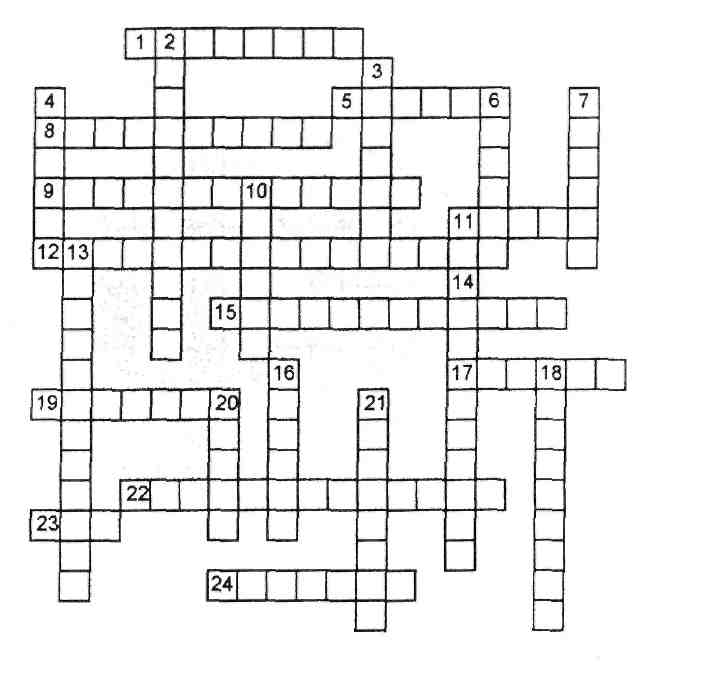 По горизонтали:1. Денежные знаки, выпускаемые банком. 5. Непосредственный обмен товаров друг на друга.8. Кредитное письмо 9. Малые, удобные размеры денег. 11 Управление имуществом по доверенности. 12. Показатель увеличения банками количества денег в обращении 15 Свойство денег не меняться в течение длительного времени. 17. Зверек, мех которого служил деньгами на территории России. 19. Получатель кредита. 22. Очень высокие темпы обесценения денежной единицы. 23. Что может быть деньгами? 24. Деньги, сданные на хранение.По вертикали:2. Первичная продажа банками акций и других ценных бумаг. 3. Соотношение покупательной способности национальных денежных единиц. 4. Форма денег у коренных американцев Массачусетса6 Сумма средств, достаточная для немедленного удовлетворения требований вкладчиков банка.7. Металл, выполняющий функцию мировых денег. 10. Денежные знаки иностранных государств. 13. Отличимость. 14. Оказание банком консультаций коммерческим предприятиям 16. Исторически первый банкир. 18. Основная сфера движения денег. 20. Странствующий посредник между производителем и покупателем (архаичн.). 21. Противоположность инфляции.Кроссворд № 2Деньги и формы собственностиПо горизонтали: 1.Плата за таможенное оформление, хранение  и сопровождение. 2. Обеспечение  защиты от непредвиденных обстоятельств, выраженное в материальной форме. 3. Полное или частичное предоставление преимущества.4. Денежное выражение стоимости. 5. Вывоз товаров за пределы страны для их реализации без обязательства об обратном ввозе. 6. Товар, выполняющий функции денег  на международном уровне. 7. Таможенный режим, при котором товары, ранее вывезенные с таможенной территории, ввозятся на таможенную территорию в установленные сроки. 8. Обязательный платеж, взимаемый таможенными органами. 9 Соглашение по поводу имущественных отношений, возникающих в связи с передачей имущества во временное пользование на длинный период времени. 10. Форма организации общества, характеризующаяся государственной властью, суверенитетом.11. Ввоз товара на территорию страны с целью их дальнейшей реализации. 12. Косвенный налог.По вертикали: 2.Разница между котировкой банка и котировкой межбанковского рынка..1.Стоимостная оценка использованных в процессе производства продукции (услуг)материальных, трудовых и финансовых ресурсов предприятия.3. Обязательный таможенный документ.4. Обязательный безвозмездный платеж, взимаемый с организаций и физических лиц в целях финансового обеспечения деятельности государства.5. Определение и установление курса национальной валюты к иностранной. 6. Система ставок таможенных пошлин. 7. Соотношение общественных затрат труда при обмене товаров и услуг.8. ЕЕ уплачивают при пересечении товаров через таможенную границу. 9. Услуга, предлагаемая банком, благодаря которой экспортер в одной стране может получить платеж от дебитора в другой стране. 10. Определенная доля чего-либо.11. Доход от использования факторов производства.